Službeni glasnikOpćine Šodolovci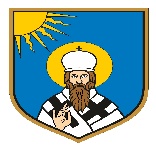 SADRŽAJAKTI OPĆINSKOG VIJEĆA:1. Zaključak o usvajanju zapisnika sa 11. sjednice Općinskog vijeća Općine Šodolovci……….32. Odluka o lokalnim porezima Općine Šodolovci……………………………………………...33. Odluka o komunalnom doprinosu……………………………………………………………74. Odluka o pravima iz socijalne skrbi i drugim potporama iz Proračuna Općine Šodolovci….125. Odluka o kupovini nekretnine označene kao k.č.br. 279/5, k.o. Šodolovci u vlasništvu Doma zdravlja Osječko-baranjske županije………………………………………………………….186. Pravilnik o jednostavnoj nabavi…………………………………………………………….197. Odluka o plaći i drugim pravima općinskog načelnika i zamjenika općinskog načelnika Općine Šodolovci……………………………………………………………………………..228. Odluka o koeficijentima za obračuna plaće službenika jedinstvenog upravnog odjela Općine Šodolovci……………………………………………………………………………………..24AKTI OPĆINSKOG NAČELNIKA:1. Plan prijma u službu za 2023. godinu……………………………………………………….252. Plan nabave Općine Šodolovci za 2023. godinu…………………………………………….283. Plan savjetovanja sa zainteresiranom javnošću Općine Šodolovci za 2023. godinu………...344. Godišnji plan raspisivanja javnih natječaja i javnih poziva financiranja udruga iz Proračuna Općine Šodolovci za 2023. godinu……………………………………………………………345. Odluka o načinu raspodjele sredstava iz Proračuna Općine Šodolovci za 2023. godinu namijenjenih financiranju programa i projekata udruga i organizacija civilnog društva………366. Odluka o imenovanju Povjerenstva za administrativnu provjeru i Povjerenstva za ocjenjivanje programa i projekta i ostalih organizacija civilnog društva od interesa za opće dobro prijavljenih na javni natječaj za financiranje programa i projekta udruga i ostalih organizacija civilnog društva od interesa za opće dobro iz Proračuna Općine Šodolovci za 2023. godinu…………………………………………………………………………………………427. Program mjera zaštite pučanstva od zaraznih bolesti na području Općine Šodolovci u 2023. godini…………………………………………………………………………………………438. Provedbeni plan dezinsekcije i deratizacije kao posebne mjere na području Općine Šodolovci za 2023. godinu………………………………………………………………………………659. Odluka o osnivanju i imenovanju povjerenstva za procjenu vrijednosti zemljišta sportskih igrališta u vlasništvu Općine Šodolovci …………………………………………………… 7010. Odluka o procjeni vrijednosti i evidentiranju zemljišta sportskih igrališta u vlasništvu Općine Šodolovci ……………………………………………………………………………71Na temelju članka 31. Statuta Općine Šodolovci („službeni glasnik općine Šodolovci“ broj 2/21) Općinsko vijeće Općine Šodolovci na svojoj 12. sjednici održanoj dana 17. siječnja 2023. godine donosiZAKLJUČAKo usvajanju zapisnika sa 11. sjednice Općinskog vijeća Općine ŠodolovciČlanak 1.Usvaja se Zapisnik sa 11. sjednice Općinskog vijeća Općine Šodolovci, održane 15. prosinca 2022. godine.Članak 2.Ovaj Zaključak objavit će se u „Službenom glasniku Općine Šodolovci“.KLASA: 024-03/22-02/6URBROJ: 2158-36-01-23-4Šodolovci, 17. siječnja 2023.                                   PREDSJEDNIK OPĆINSKOG VIJEĆA:                                                                                                             Lazar Telenta**********Na temelju članka 42. Zakona o lokalnim porezima (»Narodne novine« broj 115/16, 101/17 i 114/22), te članka 31. Statuta Općine Šodolovci („Službeni glasnik Općine Šodolovci“ broj 2/21) Općinsko vijeće Općine Šodolovci na 12. sjednici održanoj 17. siječnja 2023. godine donijelo jeODLUKUo lokalnim porezima Općine ŠodolovciOPĆA ODREDBAČlanak 1.Ovom Odlukom utvrđuju se vrste, stope, visina, porezni obveznici te način obračuna i plaćanja lokalnih poreza Općine Šodolovci.VRSTE POREZAČlanak 2.U Općini Šodolovci uvode se sljedeći porezi:Porez na potrošnjuPorez na kuće za odmorPorez na korištenje javnih površina.Porez na potrošnjuČlanak 3.Porez na potrošnju plaća se na potrošnju alkoholnih pića (vinjak, rakija i žestoka pića), prirodna vina, specijalna vina, piva i bezalkoholnih pića po stopi od 3%.Obveznik poreza na potrošnju je pravna i fizička osoba koja pruža ugostiteljske usluge na području Općine Šodolovci.Članak 4.Osnovica poreza na potrošnju iz članka 5. ove Odluke je prodajna cijena pića po kojoj se pića prodaju u ugostiteljskim objektima, a u koju nije uključen porez na dodanu vrijednost.Članak 5.Obračunsko razdoblje poreza na potrošnju je od prvog do posljednjeg dana u mjesecu.Utvrđenu obvezu poreza na potrošnju za obračunsko razdoblje porezni obveznik iskazuje na Obrascu PP-MI-PO i predaje ga do 20. dana u mjesecu za prethodni mjesec. Utvrđenu obvezu porezni obveznik dužan je platiti do posljednjeg dana u mjesecu za prethodni mjesec.Porez na kuće za odmorČlanak 6.Porez na kuće za odmor plaćaju pravne i fizičke osobe koje su vlasnici kuća za odmor.Članak 7.Kućom za odmor smatra se svaka zgrada ili dio zgrade ili stan koji se koristi povremeno ili sezonski.Kućom za odmor u smislu ove Odluke ne smatraju se gospodarstvene zgrade koje služe za smještaj poljoprivrednih strojeva, oruđa i drugog pribora.Kućom za odmor ne smatraju se kuće za odmor koje se ne mogu koristiti zbog ratnih razaranja i prirodnih nepogoda (poplava, požar, potres) te starosti i trošnosti.Članak 8.Porez na kuću za odmor ne plaćaju vlasnici nekretnina poslovne namjene koji u istoj nekretnini obavljaju registriranu djelatnost pružanja usluge smještaja te po toj osnovi stječu dobit odnosno dohodak.Uz zahtjev za oslobađanje od plaćanja poreza na kuće za odmor temeljem prethodnog stavka moraju se priložiti sljedeće isprave u izvorniku ili ovjerenoj preslici, ne starije od 6 mjeseci:izvod iz sudskog registra za pravnu osobu odnosno obrtnicu iz kojeg je vidljiva registracija za obavljanje djelatnosti pružanja usluga smještajarješenje o kategorizaciji sukladno Zakonu o ugostiteljskoj djelatnostiprihod ili dohodak pravne osobe odnosno obrta po osnovi pružanja usluga smještaja u predmetnoj nekretnini za posljednjih godinu danavlasnički list i katastarski plan za nekretninu u pogledu koje se podnosi zahtjev za oslobađanje.U postupku dokazivanja statusa kuće za odmor u smislu ovog članka, porezno tijelo može tražiti i dostavu dokumentacije u kojoj se utvrđuje: mjesto i visina nastanka troška električne energije, telefona, prijem poštanskih pošiljaka (da li prima osobno ili putem punomoćnika), potvrdu o zasnovanom radnom odnosu, izjave svjedoka, propisana rješenja i odobrenja za obavljanje djelatnosti, dokaz o poslovnoj (gospodarskoj) namjeni predmetne nekretnine, dokaz o plaćanju poreza na dobit odnosno dohodak po osnovi gospodarskog raspolaganja predmetnom nekretninom i svi drugi raspoloživi podaci kako bi se utvrdilo da li se radi o kući za odmor.Članak 9.Porez na kuće za odmor plaća se u visini od 1,00 eura po jednom četvornom metru korisne površine kuće za odmor.Porez na kuće za odmor plaća se godišnje u roku od 15 dana od dana dostave rješenja.Članak 10.Obveznici poreza kuće za odmor moraju do 31. ožujka godine za koju se porez razrezuje dostaviti nadležnom poreznom tijelu potrebne podatke radi razreza poreza.Porez na korištenje javnih površinaČlanak 11.Porez na korištenje javnih površina plaćaju pravne i fizičke osobe koje koriste javne površine za postavljanje objekata i naprava privremenog karaktera.Članak 12.Javnom površinom u smislu ove Odluke smatra se zemljište unutar građevnog područja koje je u skladu s prostornim planovima namijenjeno općoj uporabi (ulice, trgovi, parkovi, nogostupi, igrališta, zelene površine, tržnica, kupalište i slično).Članak 13.Porez na korištenje javnih površina utvrđuje se ovisno od vremena korištenja javne površine u godišnjem, mjesečnom ili dnevnom iznosu po m² površine koja se koristi i to:U godišnjem iznosu 15,00 €/m²Mjesečnom iznosu 10,00 €/m²Dnevnom iznosu 3,00 €/m²Članak 14.Poslove utvrđivanja, nadzora, naplate i ovrhe poreza na korištenje javnih površina obavlja Jedinstveni upravni odjel Općine Šodolovci.Članak 15.U slučaju korištenja javne površine kad je organizator ili naručitelj određenih aktivnosti Općina Šodolovci ne plaća se porez na korištenje javnih površina.Članak 16.Obveznik je dužan platiti ovaj porez u roku od 15 dana od dana dostave rješenja na žiro-račun Općine Šodolovci.PRIJENOS OVLASTI NA NADLEŽNA POREZNA TIJELAČlanak 17.Poslovi utvrđivanja, evidentiranja, nadzora, naplate i ovrhe lokalnih poreza Općine Šodolovci i to poreza na potrošnju i poreza na kuće za odmor povjeravaju se Ministarstvu financija – Poreznoj upravi.Stvarno i mjesno nadležna ustrojstvena jedinica Porezne uprave, Ministarstva financija je nadležno porezno tijelo za utvrđivanje i naplatu lokalnih poreza, osim poreza na korištenje javnih površina.PRIJELAZNE I ZAVRŠNE ODREDBEČlanak 18.Stupanjem na snagu ove Odluke prestaje važiti Odluka o općinskim porezima Općine Šodolovci („službeni glasnik općine Šodolovci“ broj 4/17 i 1/18).Članak 19.Ova Odluka objavit će se u „Službenom glasniku Općine Šodolovci“ i „Narodnim novinama“.Ova Odluka stupa na snagu osmog dana od dana objave u „Službenom glasniku Općine Šodolovci“.KLASA: 410-01/23-01/1URBROJ: 2158-36-01-23-1Šodolovci, 17. siječnja 2023.                                                                                                                       PREDSJEDNIK OPĆINSKOG VIJEĆA:                                                                                                          Lazar Telenta**********Na temelju članka 78. Zakona o komunalnom gospodarstvu (“Narodne novine” broj 68/18, 110/18 i 32/20) i članka 31. Statuta Općine Šodolovci (“Službeni glasnik općine Šodolovci“ broj 2/21) Općinsko vijeće Općine Šodolovci na svojoj 12. sjednici, održanoj dana 17. siječnja 2023. godine, donosi O D L U K UO KOMUNALNOM DOPRINOSUI. OSNOVNE ODREDBEČlanak 1.Ovom Odlukom određuju se uvjeti i način utvrđivanja visine komunalnog doprinosa, te visina komunalnog doprinosa u Općini Šodolovci, i to:područja zona za plaćanje komunalnog doprinosa,jedinična vrijednost komunalnog doprinosa,način i rokovi plaćanja komunalnog doprinosa,uvjeti i razlozi zbog kojih se u pojedinačnim slučajevima odobrava djelomično ili potpuno oslobađanje od plaćanja komunalnog doprinosa.Članak 2.Komunalni doprinos je novčano javno davanje, koje se plaća za korištenje komunalne infrastrukture na području Općine Šodolovci i položajne pogodnosti građevinskog zemljišta u naselju prilikom građenja ili ozakonjenja građevine, ako Zakon o komunalnom gospodarstvu ne propisuje drugačije.Komunalni doprinos je prihod proračuna Općine Šodolovci koji se koristi samo za financiranje građenja i održavanja komunalne infrastrukture.Sredstva komunalnog doprinosa raspoređuju se za namjene utvrđene prethodnim stavcima ovog članka sukladno programima građenja i održavanja komunalne infrastrukture.Članak 3.Komunalni doprinos plaća vlasnik zemljišta na kojem se gradi građevina ili se nalazi ozakonjena građevina, odnosno investitor ako je na njega pisanim ugovorom prenesena obveza plaćanja komunalnog doprinosa. Općina Šodolovci ne plaća komunalni doprinos na svom području.II. ZONE ZA PLAĆANJE KOMUNALNOG DOPRINOSAČlanak 4.S obzirom na uređenost i opremljenost zone komunalnom infrastrukturom i položaj područja zone, na području Općine Šodolovci utvrđuje se jedinstvena zona za plaćanje komunalnog doprinosa i to:I. zona: naselja Ada, Koprivna, Palača, Paulin Dvor, Petrova Slatina, Silaš i Šodolovci.III. JEDINIČNA VRIJEDNOST KOMUNALNOG DOPRINOSAČlanak 5.Utvrđuje se jedinična vrijednost komunalnog doprinosa po m³ građevine po vrsti objekata i uređaja komunalne infrastrukture i po pojedinim zonama, određena u eurima po m³ građevine, kako slijedi:IV. OBRAČUN KOMUNALNOG DOPRINOSAČlanak 6.Komunalni doprinos za zgrade obračunava se množenjem obujma zgrade koja se gradi ili je izgrađena izraženog u m³ s jediničnom vrijednošću komunalnog doprinosa u zoni u kojoj se zgrada gradi ili je izgrađena.Komunalni doprinos za otvorene bazene i druge otvorene građevine te spremnike za naftu i druge tekućine s pokrovom čija visina se mijenja, obračunava se množenjem tlocrtne površine građevine koja se gradi ili je izgrađena izražene u m² s jediničnom vrijednošću komunalnog doprinosa u zoni u kojoj se građevina gradi ili je izgrađena. Članak 7.Ako se postojeća zgrada uklanja zbog građenja nove zgrade ili kada se postojeća zgrada dograđuje ili nadograđuje, komunalni se doprinos obračunava na razliku u obujmu zgrade u odnosu na prijašnji obujam zgrade.Ako je obujam zgrade koja se gradi manji ili jednak obujmu postojeće zgrade koja se uklanja, ne plaća se komunalni doprinos, a o čemu Jedinstveni upravni odjel donosi rješenje kojim se utvrđuje da ne postoji obveza plaćanja komunalnog doprinosa.Odredbe ovoga članka na odgovarajući se način primjenjuju i na obračun komunalnog doprinosa za građevine koje nisu zgrade te na obračun komunalnog doprinosa za ozakonjene građevine.V. NAČIN I ROK PLAĆANJA KOMUNALNOG DOPRINOSAČlanak 8.Komunalni doprinos obveznik plaća jednokratno na poslovni račun Općine Šodolovci na temelju rješenja o komunalnom doprinosu u roku od 15 dana od dana izvršnosti rješenja o komunalnom doprinosu.Na zahtjev obveznika može se odobriti i obročna otplata komunalnog doprinosa, ukoliko je iznos utvrđenog komunalnog doprinosa veći od 150,00 eura, i to ako je iznos komunalnog doprinosa manji ili jednak 300,00 eura do šest mjesečnih obroka, a ako je iznos komunalnog doprinosa veći od 300,00 eura do dvanaest mjesečnih obroka.Kod obročne otplate komunalnog doprinosa, prvi obrok dospijeva u roku od petnaest dana od dana izvršnosti rješenja o komunalnom doprinosu, a ostali obroci nastavno dospijevaju svakih 30 dana nakon roka dospijeća prvog obroka. Prvi obrok mora iznositi najmanje 30 % ukupnog iznosa komunalnog doprinosa.Ako obveznik komunalnog doprinosa ne podnese zahtjev za obročnu otplatu, odnosno ako je iznos utvrđenog komunalnog doprinosa 150,00 eura ili manje, Jedinstveni upravni odjel izdaje rješenje s jednokratnim plaćanjem.U slučaju zakašnjenja uplate dva uzastopna obroka cjelokupni neuplaćeni iznos komunalnog doprinosa dospijeva na naplatu s prvim narednim danom, računajući od dana kojim je obveznik bio dužan uplatiti prvi neuplaćeni obrok. Na sva zakašnjela plaćanja će se obračunati zakonska zatezna kamata.VI. OSLOBAĐANJE OD PLAĆANJA KOMUNALNOG DOPRINOSAČlanak 9.Komunalni doprinos ne plaća se za građenje i ozakonjenje:komunalne infrastrukture i vatrogasnih domova,vojnih građevina,prometne, vodne, komunikacijske i elektroničke komunikacijske infrastrukture,nadzemnih i podzemnih produktovoda i vodova,sportskih i dječjih igrališta,ograda, zidova i potpornih zidova,parkirališta, cesta, staza, mostića, fontana, cisterna za vodu, septičkih jama, sunčanih kolektora, fotonaponskih modula na građevnoj čestici ili obuhvatu zahvata u prostoru postojeće građevine ili na postojećoj građevini, koji su namijenjeni uporabi te građevine,spomenika.Općina Šodolovci ne plaća komunalni doprinos na području svom području.Članak 10.Potpuno oslobođenje od plaćanja komunalnog doprinosa moguće je u sljedećim slučajevima:za gradnju, dogradnju ili nadogradnju objekata kada trgovačka društva ili fizičke osobe grade objekte od javnog interesa (sport, kultura, školstvo, zdravstvo, socijalna skrb i humanitarne djelatnosti),za gradnju energetskih, vjerskih te objekata obrane i unutarnjih poslova.Odluku o potpunom oslobađanju od plaćanja komunalnog doprinosa donosi Općinski načelnik.Članak 11.U slučaju oslobađanja od plaćanja komunalnog doprinosa iz članka 9., i 10. ove Odluke, sredstva potrebna za izgradnju komunalne infrastrukture osigurat će se u Proračunu Općine Šodolovci iz sredstava poreznih prihoda.VII. RJEŠENJE O KOMUNALNOM DOPRINOSUČlanak 12.Rješenje o komunalnom doprinosu donosi Jedinstveni upravni odjel Općine Šodolovci na temelju ove Odluke u postupku pokrenutom po:službenoj dužnosti (u skladu s Odlukom o komunalnom doprinosu koja je na snazi na dan pravomoćnosti građevinske dozvole, pravomoćnosti rješenja o izvedenom stanju, odnosno koja je na snazi na dan donošenja rješenja o komunalnom doprinosu ako se radi o građevini koja se prema Zakonu o gradnji može graditi bez građevinske dozvole) ilipo zahtjevu stranke (u skladu s Odlukom o komunalnom doprinosu koja je na snazi u vrijeme podnošenja zahtjeva stranke za donošenje tog rješenja).Ako je Općina Šodolovci u skladu sa Zakonom o prostornom uređenju (Narodne novine br. 153/13 i 65/17) sklopila ugovor kojim se obvezuje djelomično ili u cijelosti prebiti potraživanja s obvezom plaćanja komunalnog doprinosa, rješenje o komunalnom doprinosu donosi se i u skladu s tim ugovorom. U slučaju da su troškovi izgradnje predmetnih objekata komunalne infrastrukture manji od utvrđenog iznosa komunalnog doprinosa obveznik je dužan platiti njegovu razliku.Članak 13.Rješenje o komunalnom doprinosu sadrži:podatke o obvezniku komunalnog doprinosaiznos sredstava komunalnog doprinosa koji je obveznik dužan platitiobvezu, način i rokove plaćanja komunalnog doprinosa iprikaz načina obračuna komunalnog doprinosa za građevinu koja se gradi ili je izgrađena s iskazom obujma, odnosno površine građevine i jedinične vrijednosti komunalnog doprinosa.Rješenje o komunalnom doprinosu koje nema sadržaj propisan prethodnim stavkom ovog članka, ništavo je.Članak 14.Rješenje o komunalnom doprinosu donosi se i ovršava u postupku i na način propisan zakonom koji se uređuje opći odnos između poreznih obveznika i poreznih tijela koja primjenjuju propise o porezima i drugim javnim davanjima, ako Zakonom o komunalnom gospodarstvu nije propisano drugačije.Protiv rješenja o komunalnom doprinosu i rješenja o njegovoj ovrsi, rješenja o njegovoj izmjeni, dopuni, ukidanju ili poništenju, rješenja o odbijanju ili odbacivanju zahtjeva za donošenje tog rješenja, te rješenja o obustavi postupka, može se izjaviti žalba o kojoj odlučuje nadležni Upravni odjel Osječko-baranjske županije.VIII. PRIJELAZNE I ZAVRŠNE ODREDBEČlanak 15.Stupanjem na snagu ove Odluke prestaje važiti Odluka o komunalnom doprinosu („Službeni glasnik općine Šodolovci“ broj 1/19 i 2/19).Ova Odluka objavit će se u „Službenom glasniku općine Šodolovci“, a stupa na snagu osmoga dana od dana objave.KLASA: 361-03/23-02/1URBROJ: 2158-36-01-23-1Šodolovci, 17. siječnja 2023.                                                                                                            PREDSJEDNIK OPĆINSKOG VIJEĆA:                                                                                                    Lazar Telenta**********Temeljem članka 289. stavka 2., 3. i 7. Zakona o socijalnoj skrbi („Narodne novine“ broj 18/22, 46/22 i 119/22) i članka 31. Statuta Općine Šodolovci („službeni glasnik općine Šodolovci“ broj 2/21) Općinsko vijeće Općine Šodolovci na 12. sjednici održanoj dana 17. siječnja 2023. godine donosiODLUKUo pravima iz socijalne skrbi i drugim potporama iz Proračuna Općine ŠodolovciI. OPĆE ODREDBEČlanak 1.Ovom Odlukom utvrđuju se oblici pomoći u sustavu socijalne skrbi Općine Šodolovci (u daljnjem tekstu: Općina) i druge potpore iz Proračuna Općine za jačanje i unapređenje življenja na području Općine. Odlukom se uređuju uvjeti i način njihova ostvarivanja, nadležnost, postupak te korisnici.Članak 2.Pomoći i potpore iz članka 1. ove Odluke ne mogu se ostvarivati na teret Općine ako je zakonom ili drugim propisom određeno da se ostvaruje na teret Republike Hrvatske, te drugih pravnih ili fizičkih osoba.Članak 3.Sredstva za ostvarivanje pomoći i potpora propisanih ovom Odlukom osiguravaju se u Proračunu Općine Šodolovci.Visina i raspored sredstava za svaku proračunsku godinu utvrđuje se Programom javnih potreba u socijalnoj skrbi Općine Šodolovci i Programom javnih potreba u predškolskom odgoju i obrazovanju Općine Šodolovci  koje donosi Općinsko vijeće Općine Šodolovci.II. KORISNICI PRAVA IZ SOCIJALNE SKRBI I DRUGIH POTPORA IZ PRORAČUNA OPĆINE ŠODOLOVCIČlanak 4.Korisnik prava iz socijalne skrbi (u daljnjem tekstu: korisnik) je:- za ostvarivanje pomoći za troškove stanovanja određen Zakonom,- za ostvarenje ostalih pomoći utvrđenih ovom Odlukom- hrvatski državljani sa prebivalištem na području Općine Šodolovci i državljani zemalja članica EU koji imaju stalno prebivalište na području Općine, kao i stranac i osoba bez državljanstva sa stalnim boravkom na području Općine. U slučaju da se pojedino pravo ili oblici pomoći ostvaruju na temelju obiteljskog statusa svi članovi obitelji moraju imati prebivalište ili stalno boravište na području Općine.III. OBLICI POMOĆI SOCIJALNE SKRBI, UVJETI I NAČIN OSTVARIVANJAČlanak 5.Oblici socijalnih pomoći po ovoj Odluci su:1. naknada za troškove stanovanja,2. jednokratna novčana pomoć i pomoć u naravi,3. pomoć za pogrebne troškove,4. drugi oblici pomoći od interesa za općinu. 1. NAKNADA ZA TROŠKOVE STANOVANJA Članak 6.Pravo na naknadu za troškove stanovanja priznaje se korisniku zajamčene minimalne naknade, osim beskućniku koji se nalazi u prenoćištu, prihvatilištu ili mu je priznata usluga smještaja u organiziranom stanovanju, žrtvi nasilja u obitelji i žrtvi trgovanja ljudima kojoj je priznata usluga smještaja u kriznim situacijama.Troškovi stanovanja u smislu ove Odluke odnose se na najamninu, komunalne naknade, troškove grijanja, vodne usluge te troškove koji su nastali zbog radova na povećanju energetske učinkovitosti zgrade.Pravo na naknadu za troškove stanovanja priznaje se u visini od 30 % iznosa zajamčene minimalne naknade priznate samcu odnosno kućanstvu.Ako su troškovi stanovanja manji od 30 % iznosa zajamčene minimalne naknade, pravo na naknadu za troškove stanovanja priznaje se u iznosu stvarnih troškova stanovanja.Članak 7.Postupak priznavanja prava na troškove stanovanja provodi Jedinstveni upravni odjel Općine Šodolovci temeljem zahtjeva korisnika, a iznimno i po službenoj dužnosti kada Jedinstveni upravni odjel sazna ili utvrdi da je pokretanje postupka u interesu stranke.Zahtjev se podnosi na propisanom obrascu te se uz isti prilaže Rješenje centra za socijalnu skrb o priznavanju prava na zajamčenu minimalnu naknadu, preslika osobne iskaznice, preslika tekućeg/žiro računa, i drugi obvezni dokazi (računi za troškove stanovanja, ugovor o najmu, i sl.).Pravo se, za zahtjeve podnesene do 15. u mjesecu, priznaje za tekući mjesec, a za zahtjeve podnesene nakon 15. u mjesecu od prvog sljedećeg mjeseca od mjeseca u kojem je podnijet zahtjev.Korisnik je dužan svaki mjesec donositi uplatnice za troškove stanovanja i dokaz o tome da je korisnik zajamčene minimalne naknade za taj mjesec (dokaz o primitku zajamčene minimalne naknade).Općina Šodolovci može naknadu za troškove stanovanja djelomično ili u potpunosti podmiriti izravno u ime i za račun korisnika zajamčene minimalne naknade ovlaštenoj pravnoj osobi koja je pružila uslugu za troškove stanovanja na području Općine Šodolovci.Članak 8.Općina može, u skladu s odredbama Zakona o socijalnoj skrbi, pozvati radno sposobnog i djelomično radno sposobnog samca ili člana kućanstva koji ostvaruje pravo na zajamčenu minimalnu naknadu na sudjelovanje u radu za opće dobro bez naknade.2. JEDNOKRATNA NOVČANA POMOĆ I POMOĆ U NARAVIČlanak 9.Jednokratna pomoć može se odobriti samcu ili kućanstvu koje ispunjava uvjete iz članka 4. stavka 1. točka 2. Ove Odluke, a koje zbog trenutačnih materijalnih teškoća nastalih zbog bolesti, elementarnih nepogoda, gubitka posla i slično nije u mogućnosti podmiriti osnovne životne potrebe.Članak 10.Zahtjev za odobravanje jednokratne pomoći podnosi se Jedinstvenom upravnom odjelu na propisanom obrascu uz prilaganje dokaza o visini primanja te dokumentacije kojom se potvrđuju razlozi zbog koji se zahtjeva isplata pomoći.Odluku o dodjeljivanju ili odbijanju Zahtjeva za jednokratnu pomoć donosi općinski načelnik Općine Šodolovci.Jednokratna pomoć isplaćivat će se u iznosu od 100 eura, odnosno 130 eura u zavisnosti radi li se o samcu ili kućanstvu od više članova te o razlozima iz zbog kojih se traži jednokratna pomoć. U iznimnim situacijama uzrokovanim teškom bolesti ili iz drugih osobito teških razloga općinski načelnik može odobriti i veći iznos jednokratne pomoći od onog propisanog u prethodnom stavku.Članak 11.Temeljem zahtjeva za jednokratnu pomoć općinski načelnik Općine Šodolovci može donijeti Odluku o dodjeljivanju naknade u naravi kada to predstavlja najbolji interes za korisnika.3. POMOĆ ZA POGREBNE TROŠKOVEČlanak 12.Pomoć za podmirenje pogrebnih troškova može se odobriti za pogreb osobe koja je imala prebivalište na području Općine Šodolovci, a koja nema srodnika, nasljednika niti osobu koja je to dužna obaviti, a to pravo ne ostvaruje putem nadležnog područnog Centra za socijalnu skrb ili iz drugih izvora.Pomoć iz prethodnog stavka podmiruje se u visini osnovne pogrebne opreme i troškova ukopa temeljem ispostavljenog računa pogrebnog poduzeća.Odluku o podmirenju pogrebnih troškova donosi općinski načelnik Općine Šodolovci.4. DRUGI OBLICI POMOĆI OD INTERESA ZA OPĆINUČlanak 13.Općinsko vijeće Općine Šodolovci može u Proračunu predvidjeti i osigurati sredstva i za druge oblike pomoći odnosno potpora koje su od interesa za stanovnike Općine Šodolovci.O dodjeli pomoći i potpora iz prethodnog stavka, pod uvjetom da su planirane i utvrđene tekućim Proračunom odluku donosi općinski načelnik Općine Šodolovci.IV. OBLICI POTPORA IZ PRORAČUNA RADI JAČANJA I UNAPREĐENJA KVALITETE ŽIVLJENJA , UVJETI I NAČIN OSTVARIVANJAČlanak 14.Oblici potpora iz Proračuna Općine radi jačanja i unapređenja kvalitete življenja po ovoj Odluci su:1. novčana potpora za novorođeno dijete,2. potpora za božićne i novogodišnje praznike u vidu poklon paketića,3. potpora za podmirenje troškova boravka djece u vrtiću,4. jednokratne novčane potpore redovitim studentima.1. POMOĆ ZA NOVOROĐENO DIJETEČlanak 15.Pravo na pomoć za novorođeno dijete imaju roditelji novorođene djece u iznosu od 1.300,00 eura po svakom djetetu uz uvjet prebivališta novorođenog djeteta i roditelja na području Općine Šodolovci.Zahtjev za ostvarivanje prava na pomoć za novorođeno dijete, podnosi se Jedinstvenom upravnom odjelu na propisanom obrascu uz sljedeće priloge: preslike osobnih iskaznica oba roditelja; izvadak iz matice rođenih za novorođeno dijete; uvjerenje o prebivalištu za novorođeno dijete; presliku računa roditelja podnositelja zahtjeva.Zahtjev se može podnijeti najkasnije u roku do šest mjeseci od rođenja djeteta.O Zahtjevu za ostvarivanje prava na pomoć za novorođeno dijete odlučuje Jedinstveni upravni odjel Općine Šodolovci, a isplata se vrši iz proračuna Općine izravno na bankovni račun podnositelja zahtjeva.2. POTPORA ZA BOŽIĆNE I NOVOGODIŠNJE PRAZNIKE U VIDU POKLON PAKETIĆAČlanak 16.Za božićne i novogodišnje praznike djeca sa prebivalištem na području Općine Šodolovci, do navršenih 15 godina starosti imaju pravo na poklon paketiće u naravi.3. POTPORA ZA PODMIRENJE TROŠKOVA BORAVKA DJECE U VRTIĆUČlanak 17.Općina Šodolovci sufinancira boravak djece s područja Općine u vrtiću, u poluredovitom i redovitom programu u iznosu od 150,00 eura mjesečno za svako dijete.Roditelji (skrbnici, udomitelji) dužni su prije upisa djeteta u vrtić podnijeti Zahtjev za sufinanciranje troškova dječjeg vrtića Jedinstvenom upravnom odjelu Općine Šodolovci na propisanom obrascu. Rješenje o odobravanju ili odbijanju sufinanciranja troškova dječjeg vrtića donosi Jedinstveni upravni odjel Općine Šodolovci.Općina Šodolovci potpisuje Ugovor o sufinanciranju s vrtićkom ustanovom koja izvodi Program.Mjesečni iznos sufinanciranje doznačava se na račun vrtićke Ustanove iz prethodnog stavka nakon mjesečne dostave Zahtjeva za sufinanciranje s popisom djece od strane iste do 15-og u mjesecu za tekući mjesec.4. JEDNOKRATNE NOVČANE POTPORE REDOVITIM STUDENTIMAČlanak 18.Jednokratna novčana potpora odobrava se iz sredstava Proračuna Općine Šodolovci redovitim studentima sveučilišta, veleučilišta i visokih učilišta u Republici Hrvatskoj i inozemstvu.Novčana potpora redovitim studentima isplaćuje se u jednokratnom novčanom iznosu u visini od 1.300,00 eura.Pravo na jednokratnu potporu imaju pod uvjetima utvrđenim ovom Odlukom redovni studenti:koji su državljani Republike Hrvatske; koji su redovno upisani u određeni sveučilišni ili stručni studij; koji imaju prebivalište na području Općine Šodolovci; koji nemaju odobreni kredit, stipendiju ili jednokratnu potporu od drugog subjekta te nisu stariji od 20 godina upisali prvu godinu studija.Pravo na jednokratnu novčanu potporu imaju studenti koji su redovno upisani u višu godinu studija u odnosu na prošlu akademsku godinu ili su redovno upisani u prvu godinu studija u odnosu na srednjoškolsko obrazovanje. Pravo na jednokratnu novčanu potporu redovitim studentima nemaju studenti koji ponavljaju godinu studija.Općinski načelnik Općine Šodolovci raspisuje Javni poziv za podnošenje Zahtjeva za dodjelu jednokratnih novčanih potpora redovitim studentima.Zahtjev se podnosi Jedinstvenom upravnom odjelu Općine Šodolovci na propisanom obrascu uz prilaganje potrebne dokumentacije.Rješenje kojim se rješava o Zahtjevima za dodjelu jednokratnih novčanih potpora redovitim studentima donosi Jedinstveni upravni odjel Općine Šodolovci.V. NADLEŽNOST I POSTUPAKČlanak 19.U postupku rješavanja o pomoćima utvrđenim ovom Odlukom nadležan je Jedinstveni upravni odjel i općinski načelnik.U roku od 30 dana od dana podnošenja urednog zahtjeva Jedinstveni upravni odjel, odnosno općinski načelnik dužni su riješiti o zahtjevu.O žalbama protiv rješenja donesenih u postupku rješavanja po Zahtjevima za ostvarivanje pomoći iz ove Odluke odlučuje nadležno upravno tijelo Osječko-baranjske županije.Članak 20.Zahtjev stranke za ostvarivanje pomoći utvrđenih ovom Odlukom podnosi se Jedinstvenom upravnom odjelu na propisanom obrascu uz koji podnositelj zahtjeva prilaže odgovarajuće dokaze i isprave koje odredi Jedinstveni upravni odjel.Korisnik je dužan Odjelu pravodobno prijaviti svaku promjenu o prihodima i imovini, te druge okolnosti koje utječu na ostvarivanje pomoći ili potpore, a najkasnije u roku od osam dana od dana nastanka promjene. U slučaju da se temeljem podataka iz prethodnog stavka i drugih podataka utvrdi da su se promijenile činjenice i okolnosti koje su utjecale na ostvarivanje prava korisniku će se ukinuti pravo koje je ostvario.VI. PRIJELAZNE I ZAVRŠNE ODREDBEČlanak 21.Danom stupanja na snagu ove Odluke prestaju važiti:Odluka o pravima iz socijalne skrbi i drugim potporama iz Proračuna Općine Šodolovci („službeni glasnik općine Šodolovci“ broj 1/19, 3/20, 6/20, 6/21 i 7/22).Članak 22. Ova Odluka objavit će se u „službenom glasniku općine Šodolovci“, a stupa na snagu osmog dana od dana objave.KLASA: 550-01/23-01/1URBROJ: 2158-36-01-23-1Šodolovci, 17. siječnja 2023.                                                                                                                     PREDSJEDNIK OPĆINSKOG VIJEĆA:                                                                                                   Lazar Telenta**********Na temelju članka 48. st. 3. Zakona o lokalnoj i područnoj (regionalnoj) samoupravi („Narodne novine“ broj 33/01, 60/01, 129/05, 109/07, 125/08, 36/09, 36/09, 150/11, 144/12, 19/13, 137/15, 123/17, 98/19 i 144/20) i članka 31. Statuta Općine Šodolovci („službeni glasnik općine Šodolovci“ broj 2/21) Općinsko vijeće Općine Šodolovci na svojoj 12. sjednici održanoj dana 17. siječnja 2023. godine donosiODLUKUo kupovini nekretnine označene kao k.č.br. 279/5, k.o. Šodolovci u vlasništvu Doma zdravlja Osječko-baranjske županijeČlanak 1.Općina Šodolovci, Ive Andrića 3, Šodolovci, OIB 62765405304, kupuje nekretninu upisanu u zk.ul.br. 699, k.č.br. 279/5, k.o. Šodolovci, zdravstvena stanica i dvorište k.b. 5, ukupne površine 1068 m², u vlasništvu Doma zdravlja Osječko-baranjske županije, Park Kralja Petra Krešimira IV 6, Osijek, OIB 17004513580, a temeljem iskazanog pisma namjere Općine Šodolovci od 25.3.2022. godine.Članak 2.Općina Šodolovci ima za interes stjecanje prava vlasništva na predmetnoj nekretnini iz članka 1. ove Odluke u cilju povećanja prostornih kapaciteta općinske uprave, uprave Komunalnog trgovačkog društva Šodolovci d.o.o. i uređenja prostora vijeća manjina.Članak 3.Tržišna vrijednost nekretnine iz članka 1. ove Odluke iznosi 277.000,00 kuna odnosno 36.764,22 eura (fiksni tečaj konverzije 1€ = 7,53450 HRK) a utvrđena je na temelju Procjene tržišne vrijednosti poslovnog prostora radi prijenosa vlasništva broj 81/2022, izrađene od strane Stalnog sudskog vještaka građevinske struke i procjenitelja vrijednosti nekretnina Maria Fučeka dipl. ing. u studenom 2022. godine.Članak 4.Sukladno utvrđenom u prethodnim člancima ovlašćuje se općinski načelnik Općine Šodolovci na zaključivanje ugovora o kupoprodaji nekretnine upisane u zk.ul.br. 699, k.č.br. 279/5, k.o. Šodolovci, zdravstvena stanica i dvorište k.b. 5, ukupne površine 1068 m², po utvrđenoj kupoprodajnoj cijeni u iznosu od 36.764,22 eura odnosno 277.000,00 kuna.Članak 5.Ova Odluka objavit će se u „službenom glasniku općine Šodolovci“ a stupa na snagu danom donošenja.KLASA: 406-07/22-01/2URBROJ: 2158-36-01-23-4Šodolovci, 17. siječnja 2023.                                         PREDSJEDNIK OPĆINSKOG VIJEĆA                                                                                                             Lazar Telenta**********Na temelju članka 15. stavak 2. Zakona o javnoj nabavi („Narodne novine“ broj 120/16 i 144/22) i članka 31. Statuta Općine Šodolovci („Službeni glasnik Općine Šodolovci“ broj 2/21) a na prijedlog općinskog načelnika Općine Šodolovci, Općinsko vijeće Općine Šodolovci na svojoj 12. sjednici održanoj dana 17. siječnja 2023. godine donosiPRAVILNIKo jednostavnoj nabavi Općine ŠodolovciI. OPĆE ODREDBEČlanak 1.	U svrhu poštivanja osnovnih načela javne nabave, te zakonitog, namjenskog i svrhovitog trošenja proračunskih sredstava, ovim Pravilnikom uređuje se postupak koji prethodi stvaranju ugovornog odnosa za nabavu robe i/ili usluga procijenjene vrijednosti do 26.540,00 eura, odnosno za nabavu  radova procijenjene vrijednosti do 66.360,00 eura (u daljnjem tekstu: jednostavna nabava) za koje sukladno odredbama Zakona o javnoj nabavi ne postoji obveza provedbe postupaka javne nabave.	U provedbi postupaka jednostavne nabave obvezno je primjenjivati i druge važeće zakonske i podzakonske akte, a koji se odnose na pojedini predmet nabave u smislu posebnih zakona (npr. Zakon o obveznim odnosima, Zakon o prostornom uređenju, Zakon o gradnji i dr.).	Postupci jednostavne nabave moraju biti usklađeni s Planom nabave Općine Šodolovci (u daljnjem tekstu: Naručitelj) izuzev predmeta nabave procijenjene vrijednosti manje od 2.650,00 eura.	Pri provođenju postupka jednostavne nabave primjenjuju se načela javne nabave te mogućnost primjene elektroničkih sredstava komunikacije, vodeći pri tome računa o ravnoteži između učinkovitosti javne nabave te ekonomičnog i svrhovitog trošenja proračunskih sredstava.Članak 2.	Pravila jednostavne nabave dijele se ovisno o iznosu procijenjene vrijednosti predmeta nabave kako slijedi:iznos procijenjene vrijednosti nabave manji od 10.000,00 eura,iznos procijenjene vrijednosti nabave jednak ili veći od 10.000,00 eura a manji od 26.540 eura za nabavu roba i usluga odnosno 66.360,00 eura za nabavu radova.Procijenjena vrijednost nabave je vrijednost nabave izražena bez PDV-a.II. SPREČAVANJE SUKOBA INTERESAČlanak 3.O sukobu interesa na odgovarajući se način primjenjuju odredbe Zakona o javnoj nabavi.III. PROVEDBA POSTUPKA JEDNOSTAVNE NABAVE PROCIJENJENE VRIJEDNOSTI MANJE OD 10.000,00 EURAČlanak 4. 	Postupak jednostavne nabave roba, radova i usluga procijenjene vrijednosti manje od 10.000,00 eura provodi općinski načelnik samostalno ili usmenim nalogom pročelniku ili nekom od službenika Jedinstvenog upravnog odjela da pribavi ponudu.	U postupku javne nabave iz stavka 1. ovog članka dovoljno je prikupiti jednu valjanu ponudu. Ponuda se pribavlja pozivom jednom gospodarskom subjektu prema vlastitom odabiru iz vlastite baze podataka koji su do sada uredno izvršavali svoje obveze u odnosu na naručitelja Općinu Šodolovci ili bilo kojem drugom gospodarskom subjektu koji je registriran za izvršenje predmetne nabave.Postupak se provodi izdavanjem Narudžbenice ili potpisivanjem Ugovora s odabranim gospodarskim subjektom. Narudžbenicu/Ugovor potpisuje Općinski načelnik Općine Šodolovci.	Narudžbenica/Ugovor obvezno sadrži podatke o: naručitelju, vrsti roba/radova/usluga koje se nabavljaju, uz detaljnu specifikaciju jedinica mjere, količina, jediničnih cijena te ukupnih cijena, roku i mjestu isporuke, načinu i roku plaćanja, gospodarskom subjektu- dobavljaču.	Ovisno o predmetu nabave, narudžbenica/Ugovor mogu sadržavati, sukladno odredbama Zakona, podatke o jamstvu za izvršenje predmeta nabave i ugovornoj kazni.	O izdanim narudžbenicama i potpisanim ugovorima obvezno se vodi evidencija.IV. PROVEDBA POSTUPKA JEDNOSTAVNE NABAVE PROCIJENJENE VRIJEDNOSTI JEDNAKE ILI VEĆE OD 10.000,00 EURAČlanak 5.	Postupak jednostavne nabave roba, radova i usluga procijenjene vrijednosti jednake ili veće od 10.000,00 eura a manje od 26.540,00 eura za nabavu roba/usluga i 66.360,00 eura za nabavu radova započinje danom donošenja Odluke o početku postupka jednostavne nabave koju donosi Općinski načelnik Općine Šodolovci.	Odluka iz stavka 1. ovog članka sadrži podatke o naručitelju, nazivu, predmetu nabave, procijenjenoj vrijednosti nabave, te moguće i podatke o ovlaštenim predstavnicima javnog naručitelja za provedbu postupka jednostavne nabave.Članak 6.	U postupku jednostavne nabave iz članka 5. potrebno je zatražiti najmanje tri ponude, dok se nabava može izvršiti i ako pristigne samo jedna valjana ponuda. Ponude se pribavljaju pozivom gospodarskim subjektima prema vlastitom odabiru iz vlastite baze podataka koji su do sada uredno izvršavali svoje obveze u odnosu na naručitelja Općinu Šodolovci ili bilo kojim drugim gospodarskim subjektima koji su registrirani za izvršenje predmetne nabave. Odabir gospodarskih subjekata kojima će biti upućeni Pozivi na dostavu ponuda vrši općinski načelnik.	Poziv za dostavu ponuda upućuje se na način koji omogućuje dokazivanje da je isti zaprimljen od strane gospodarskog subjekta (dostavnica, povratnica, potvrda e-mailom, izvješće o uspješnom slanju telefaksom i sl.). Istodobno sa slanjem poziva za dostavu ponuda, poziv za dostavu ponuda može se objaviti i na internetskim stranicama Općine Šodolovci.	Poziv za dostavu ponuda mora sadržavati: podatke o javnom naručitelju, opis predmeta nabave, procijenjenu vrijednost nabave, kriterij za odabir ponude, rok, način i uvjete plaćanja, rok valjanosti ponude, uvjete i zahtjeve koje ponuditelji trebaju ispuniti, vrstu, sredstvo i uvjete jamstva (ako se traži), rok za dostavu ponude, način dostavljanja ponude, adresu na koju se ponude dostavljaju, kontakt osobu, broj telefona i adresu elektroničke pošte.	Rok za dostavu ponuda ne smije biti kraći od osam (8) dana od dana upućivanja poziva za dostavu ponuda.Članak 7.	Kriteriji za odabir ponude u postupcima jednostavne nabave iz članka 5. ovog Pravilnika mogu biti najniža cijena ili ekonomski najpovoljnija ponuda.	Ako se kao kriterij koristi ekonomski najpovoljnija ponuda, osim kriterija cijene mogu se koristiti i drugi kriteriji povezani s predmetom nabave kao što su: kvaliteta, tehničke prednosti, estetske i funkcionalne osobine, ekološke osobine, operativni troškovi, ekonomičnost, rok isporuke ili rok izvršenja, jamstveni rok i drugo.Članak 8.	Otvaranje, pregled i ocjenu ponuda dostavljenih na osnovu Poziva za dostavu ponude obavljaju članovi Povjerenstva odnosno najmanje dva ovlaštena predstavnika Naručitelja, o čemu se vodi Zapisnik.Članak 9.	Odluku o odabiru najpovoljnije ponude za predmet nabave, na osnovi rezultata pregleda i ocjene ponuda, u skladu s odabranim kriterijem za odabir ponude, odnosno Odluku o poništenju postupka jednostavne nabave, donosi općinski načelnik Općine Šodolovci u roku od 30 dana od dana isteka roka za dostavu ponuda.	Za donošenje Odluke o odabiru najpovoljnije ponude za predmet nabave dovoljna je jedna prihvatljiva/valjana ponuda.	Odluka o odabiru obvezno sadrži: podatke o naručitelju, predmet nabave, naziv ponuditelja čija je ponuda odabrana za sklapanje Ugovora, cijenu nabave bez PDV-a i ukupnu cijenu, razloge isključenja ponuditelja, razloge odbijanja ponuda, datum donošenja Odluke o odabiru i potpis odgovorne osobe.	Naručitelj po donošenju Odluke o odabiru najpovoljnije ponude i dostavom iste ponuditeljima, stječe uvjete za sklapanje ugovora.	Odluka o odabiru najpovoljnije ponude ili Odluka o poništenju postupka jednostavne nabave dostavlja se bez odgode, zajedno sa preslikom Zapisnika o otvaranju, pregledu i ocjeni ponuda, svakom ponuditelju na dokaziv način (dostavnica, povratnica, izvješće o uspješnom slanju faksom, potvrda e-mailom i sl.).	U postupcima jednostavne nabave nije predviđena žalba, shodno čemu protiv Odluka iz stavka 1. ovog članka nije dopušteno izjavljivanje žalbe.Članak 10.Postupak jednostavne nabave može se poništiti ako:- postanu poznate okolnosti zbog kojih ne bi došlo do pokretanja postupka jednostavne nabave da su bile poznate prije,- postanu poznate okolnosti zbog kojih bi došlo do sadržajno bitno drugačijeg poziva za dostavu ponuda da su bile prije poznate.	Postupak jednostavne nabave mora se poništiti ako:- nije pristigla nijedna ponuda,- nakon isključenja ponuditelja ili odbijanja ponuda ne preostane nijedna valjana ponuda.	Ako postoje razlozi za poništenje postupka jednostavne nabave, Općinski načelnik Općine Šodolovci bez odgode donosi Odluku o poništenju postupka jednostavne nabave.Članak 11.Ovaj Pravilnik ne primjenjuje se na ugovore o jednostavnoj nabavi koje općina Šodolovci kao javni naručitelj dodjeljuje drugoj pravnoj osobi ako:1. nad tom pravnom osobom obavlja kontrolu sličnu onoj koju provodi nad svojim poslovnim jedinicama,2. pravna osoba pod kontrolom obavlja više od 80 % svojih djelatnosti u izvršavanju zadataka koje joj je povjerila općina Šodolovci i3. nema izravnog udjela privatnog kapitala u pravnoj osobi pod kontrolom, osim sudjelovanja privatnog kapitala koje je obvezno na temelju odredaba posebnog zakona, u skladu s osnivačkim Ugovorima, a koji nema značajke kontroliranja i blokiranja i koji ne vrši odlučujući utjecaj na tu pravnu osobu.Smatra se da općina Šodolovci provodi samostalno kontrolu nad pravnom osobom u smislu stavka 1. točke 1. ovoga članka ako ima presudan utjecaj na strateške ciljeve i na važne odluke dotične pravne osobe, s time da takvu kontrolu može provoditi i drugi subjekt nad kojim općina Šodolovci na isti način provodi kontrolu.V. PRIJELAZNE I ZAVRŠNE ODREDBEČlanak 12.	Stupanjem na snagu ovog Pravilnika prestaje vrijediti Pravilnik o jednostavnoj nabavi („službeni glasnik općine Šodolovci“ broj 10/18 i 5/19).Članak 13.	Ovaj Pravilnik o jednostavnoj nabavi objavit će se u „službenom glasniku Općine Šodolovci“, a stupa na snagu osmog dana od dana objave.KLASA: 406-04/23-03/1URBROJ: 2158-36-01-23-1Šodolovci, 17. siječnja 2023.                                                                                                                                    PREDSJEDNIK OPĆINSKOG VIJEĆA                                                                                                              Lazar Telenta**********Na temelju članka 3. Zakona o plaćama u lokalnoj i područnoj (regionalnoj) samoupravi („Narodne novine“ broj 28/10) i članka 31. Statuta Općine Šodolovci („Službeni glasnik Općine Šodolovci“ broj 2/21), Općinsko vijeće Općine Šodolovci, na prijedlog općinskog načelnika Općine Šodolovci, na svojoj 12. sjednici održanoj dana 17. siječnja 2023. godine donosiODLUKUo plaći i drugim pravimaopćinskog načelnika i zamjenika općinskog načelnika Općine ŠodolovciČlanak 1.Ovom Odlukom određuju se osnovica i koeficijenti za obračun plaće općinskog načelnika i zamjenika općinskog načelnika (u nastavku teksta: dužnosnici) koji dužnost obavljaju profesionalno te druga prava dužnosnika iz radnog odnosa.Članak 2.Za vrijeme obnašanja dužnosti dužnosnici imaju:pravo na plaćupravo na naknadu određenih materijalnih troškovadruga prava u svezi  s obnašanjem dužnostiČlanak 3.Plaću dužnosnika čini umnožak koeficijenta i osnovice za obračun plaće, uvećan za 0,5% za svaku navršenu godinu radnog staža, ukupno najviše za 20%.Sredstva za ostvarivanje prava određenih ovom Odlukom osiguravaju se u Proračunu Općine Šodolovci.Članak 4.Osnovica za obračun plaća dužnosnika utvrđuje se u visini osnovice za obračun plaće državnih dužnosnika, prema propisima kojima se uređuju obveze i prava državnih dužnosnika.Članak 5.Koeficijenti za izračun plaća dužnosnika su:općinski načelnik............................... 3,29zamjenik općinskog načelnika........... 2,02Članak 6.Dužnosnici Općine Šodolovci, koji svoju dužnost obavljaju profesionalno, ostvaruju pravo na plaću prema odredbama ove Odluke, a vrijeme obnašanja dužnosti uračunava im se u staž osiguranja.Ukoliko dužnosnici Općine Šodolovci dužnost obnašaju bez zasnivanja radnog odnosa, za vrijeme obnašanja dužnosti ostvaruju pravo na naknadu prema odredbama posebne Odluke.Članak 7.Za vrijeme obnašanja dužnosti neovisno o tome da li dužnost obavljaju sa ili bez zasnivanja radnog odnosa, dužnosnici Općine Šodolovci, ne podliježu obvezi prisutnosti na radu u propisanom radnom vremenu a za vrijeme mandata imaju pravo na naknadu materijalnih troškova nastalih u svezi obnašanja dužnosti.Prava iz stavka 1. ovog članka, odnose se na troškove prijevoza, naknadu dnevnica i ostalih putnih troškova za izvršeni službeni put, pravo na korištenje službenih vozila i službenih mobilnih telefona, kao i druga prava utvrđena drugim općim aktima Općine Šodolovci. Članak 8.Dužnosnicima se za vrijeme trajanja mandata ne utvrđuje pravo na godišnji odmor, niti imaju pravo na naknadu za neiskorišteni godišnji odmor.Za vrijeme trajanja mandata dužnosnici također ne ostvaruju pravo na plaćeni i neplaćeni dopust, regres, dar za djecu, jubilarnu nagradu i otpremninu.Članak 9.Dužnosnici za vrijeme trajanja mandata imaju pravo na osiguranje od posljedica nesretnog slučaja.Članak 10.Pojedinačna rješenja o visini plaće odnosno naknade za rad i o ostvarivanju drugih prava dužnosnika utvrđenih ovom odlukom donosi pročelnik Jedinstvenog upravnog odjela.Protiv Rješenja iz stavka 1. ovog članka žalba nije dopuštena, ali se može pokrenuti upravni spor u roku od 30 dana od dana dostave tog rješenja.Članak 11.Na sva pitanja od značaja za plaće i naknade za rad dužnosnika, koja nisu uređena ovom Odlukom, na odgovarajući se način primjenjuje Zakon o lokalnoj i područnoj (regionalnoj) samoupravi, Zakon o plaćama u lokalnoj i područnoj (regionalnoj) samoupravi i drugi propisi koji reguliraju pravo lokalnih dužnosnika na naknadu plaće i druga materijalna prava za vrijeme i nakon prestanka obnašanja dužnosti. Članak 12.Danom stupanja na snagu ove Odluke prestaje važiti Odluka o plaći i drugim pravima općinskog načelnika i zamjenika općinskog načelnika („službeni glasnik općine Šodolovci“ broj 6/17, 6/21 i 7/22).Članak 13.Ova Odluka objavit će se u „službenom glasniku Općine Šodolovci“ a stupa na snagu osmog dana od dana objave.Ova Odluka počet će se primjenjivati za obračun plaće za veljaču 2023. godine koja će se isplatiti u ožujku 2023. godine.Klasa: 120-01/23-01/1Urbroj: 2158-36-01-23-1Šodolovci, 17. siječnja 2023.                                                                                                                      PREDSJEDNIK OPĆINSKOG VIJEĆA                                                                                                             Lazar Telenta**********Na temelju članka 10. stavak 1. Zakona o plaćama u lokalnoj i područnoj (regionalnoj) samoupravi („Narodne novine“ broj 28/10) i članka 31. Statuta općine Šodolovci („službeni glasnik općine Šodolovci“ broj 2/21) Općinsko vijeće Općine Šodolovci, na prijedlog općinskog načelnika, na svojoj 12. sjednici održanoj 17. siječnja 2023. godine donosiODLUKUo koeficijentima za obračun plaćeslužbenika Jedinstvenog upravnog odjelaOpćine ŠodolovciČlanak 1.	Ovom Odlukom određuju se koeficijenti za obračun plaće službenika u Jedinstvenom upravnom odjelu Općine Šodolovci.Članak 2.	Koeficijenti za obračun plaće iznose:RADNO MJESTO				                                                       KOEFICIJENTPročelnik					                                                       3,40Viši stručni suradnik za računovodstvene i financijske poslove	                    3,29Administrativni referent			                                                       1,45Administrator za projekte                                                                                     2,23Komunalni redar                                                                                                   1,86Članak 3.	Danom stupanja na snagu ove Odluke prestaje važiti Odluka o koeficijentima za obračun plaće službenika Jedinstvenog upravnog odjel („službeni glasnik Općine Šodolovci“ broj 6/19, 5/20, 6/21 i 3/22).Članak 4.	Ova Odluka objavit će se u „službenom glasniku Općine Šodolovci“ a stupa na snagu osmog dana od dana objave.Odluka će se početi primjenjivati za obračun plaće za veljaču 2023. godine koja će se isplatiti u ožujku 2023. godine.Klasa: 120-01/23-01/2Urbroj: 2158-36-01-23-1Šodolovci, 17. siječnja 2023.                                                                                                                   PREDSJEDNIK OPĆINSKOG VIJEĆA							                       Lazar Telenta**********Klasa: 100-01/23-01/1Urbroj: 2158-36-02-23-1Šodolovci, 03. siječnja 2023.Na temelju članka 10. stavka 2. i 3. Zakona o službenicima i namještenicima u lokalnoj i područnoj (regionalnoj) samoupravi („Narodne novine“ br. 86/08, 61/11, 04/18 i 112/19) i članka 46. Statuta Općine Šodolovci („Službeni glasnik Općine Šodolovci“ broj 2/21) Općinski načelnik Općine Šodolovci donosiPLAN PRIJMA USLUŽBU ZA 2023. GODINUČlanak 1.Ovim Planom prijma u službu (u daljnjem tekstu: Plan prijma) utvrđuje se prijam službenika u Jedinstveni upravni odjel Općine Šodolovci tijekom 2023. godine.Svi izrazi koji se koriste u tekstu, a imaju rodno značenje, bez obzira jesu li korišteni u muškom ili ženskom rodu, odnose se na jednak način i na muški i na ženski rod.Članak 2.Plan prijma sadrži:- stvarno stanje popunjenosti radnih mjesta u Jedinstvenom upravnom odjelu,- potreban broj službenika na neodređeno vrijeme za 2023. godinu, - stanje popunjenosti radnih mjesta pripadnicima srpske nacionalne manjine i potreban broj službenika,- potreban broj vježbenika odgovarajuće stručne spreme za 2023. godinu.Članak 3.Slobodna radna mjesta službenika u Jedinstvenom upravnom odjelu Općine Šodolovci popunjavaju se na temelju ovog Plana a sukladno odredbama Zakona o službenicima i namještenicima u lokalnoj i područnoj (regionalnoj) samoupravi.Članak 4.Plan prijma u Jedinstveni upravni odjel Općine Šodolovci za 2023. godinu prikazan je u tablici koja se nalazi u privitku i čini sastavni dio ovog Plana prijma.Članak 5.Ovaj Plan stupa na snagu danom donošenja a objavit će se u „službenom glasnik općine Šodolovci“.                                                                                                               OPĆINSKI NAČELNIK                                                                                                                          Dragan Zorić********************Na temelju članka 11. stavak 5. i 6. Zakona o pravu na pristup informacijama („Narodne novine“ broj 25/13, 85/15 i 69/22) i članka 46. Statuta Općine Šodolovci („službeni glasnik općine Šodolovci“ broj 2/21) Općinski načelnik Općine Šodolovci donosiPLANsavjetovanja sa zainteresiranom javnošću Općine Šodolovci za 2023. godinuČlanak 1.Općina Šodolovci donosi Plan savjetovanja sa zainteresiranom javnošću za 2023. godinu (u daljnjem tekstu: Plan) kojim se utvrđuje popis općih te drugih strateških odnosno planskih akata koji se planiraju donijeti u 2023. godini, a za koje se provodi postupak savjetovanja sa zainteresiranom javnošću, u smislu Zakona o pravu na pristup informacijama.Članak 2.Plan savjetovanja čine sljedeći akti:Članak 3.Ako se tijekom godine ukaže potreba za donošenjem općih te drugih strateških odnosno planskih akata koji nisu obuhvaćeni ovim Planom, a spadaju u pitanja o kojima se provodi savjetovanje sa zainteresiranom javnošću i za te akte provest će se propisani postupak savjetovanja sa zainteresiranom javnošću.Članak 4.Za provedbu savjetovanja sa zainteresiranom javnošću zadužen je Jedinstveni upravni odjel.Članak 5.Ovaj stupa na snagu danom donošenja a objavit će se u „službenom glasniku općine Šodolovci“ te na službenim internetskim stranicama Općine Šodolovci www.sodolovci.hr .KLASA: 013-02/22-01/1URBROJ: 2158-36-02-22-1Šodolovci, 30. prosinca 2022. godine                                                                                                       OPĆINSKI NAČELNIK                                                                                                                  Dragan Zorić**********Temeljem odredbi Zakona o udrugama („Narodne novine“ broj 74/14, 70/17, 98/19 i 151/22), članka 8. Uredbe o kriterijima, mjerilima i postupcima financiranja i ugovaranja programa i projekata od interesa za opće odbor koje provode udruge- u daljnjem tekstu: Uredba  ( „ Narodne novine broj 26/15 i 37/21) i članka 46. Statuta općine Šodolovci ( „službeni glasnik općine Šodolovci „ broj  2/21) općinski načelnik Općine Šodolovci dana 05. siječnja 2023. godine donosi GODIŠNJI PLANRaspisivanja javnih natječaja i javnih poziva financiranja udruga iz proračuna Općine Šodolovci za 2023.godinuČlanak 1.Ovim se planom definiraju natječaji i javni pozivi za dodjelu financijskih sredstava koje će raspisivati Općina Šodolovci za 2023. godinu, ukupna vrijednost natječaja, okvirni broj planiranih ugovora, okvirni datum raspisivanja natječaja, rok na koji se ostvaruje financijska podrška te okvirni datum ugovaranja projekta.Članak 2.Plan raspisivanja natječaja i javnih poziva okvirnog je karaktera i podložan je promjenama te će  prema potrebi Općina Šodolovci raspisati i dodatne natječaje ili javne pozive , ovisno o raspoloživosti financijskih sredstava.Članak 3.Sredstva za provedbu natječaja i javnih poziva osigurat će se u Proračunu Općine Šodolovci za 2023. godinu a Plan raspisivanja natječaja i javnih poziva definira se u tablici u prilogu.Članak 4.Ova Odluka stupa na snagu danom donošenja, a objavit će se u „službenom glasniku Općine Šodolovci“.KLASA:402-05/23-01/1URBROJ:2158-36-02-23-1Šodolovci, 05. siječnja 2023.Općinski načelnik:                                       Dragan ZorićPRILOG 1.GODIŠNJI PLAN RASPISIVANJA JAVNIH NATJEČAJA I JAVNIH POZIVA FINANCIRANJA UDURGA IZ PRORAČUNA OPĆINE ŠODOLOVCI U 2023.GODINI**********Na temelju članka 48. Zakona o lokalnoj i područnoj  (regionalnoj) samoupravi („ Narodne novine „ broj 33/01, 60/01, 129/05, 109/07, 125/08, 36/09, 150/11, 144/12, 19/13, 137/15, 123/17, 98/19 i 144/20), u vezi sa člankom 33.stavkom 1. Zakona o udrugama („ Narodne novine“  broj 74/14,70/17,98/19 i 151/22 ), te članka 10. Uredbe o kriterijima, mjerilima i postupcima financiranja i ugovaranja programa i projekata od interesa za opće dobro koje provode udruge („Narodne novine“ broj 26/15 i 37/21) i članka 46. Statuta Općine Šodolovci („Službeni glasnik Općine Šodolovci“ broj 2/21) općinski načelnik općine Šodolovci dana 13. siječnja 2023.godine donosiODLUKUo načinu raspodjele sredstava iz Proračuna Općine Šodolovci za 2023. godinu namijenjenih financiranju programa i projekata udruga i organizacija civilnog društvaČlanak 1.Ovom odlukom utvrđuje se način raspodjele sredstava općinskog proračuna namijenjenih financiranju projekata udruga i organizacija civilnog društva.Krajnji korisnici sredstavaČlanak 2.Krajnji korisnici sredstava općinskog proračuna , u smislu ove odluke, su udruge građana i organizacije civilnog društva koje djeluju na području Općine Šodolovci ili provode projekte i programe od značaja za Općinu Šodolovci i upisane su kao pravne osobe u registar udruga pri Ministarstvo pravosuđa i uprave te u registar neprofitnih organizacija pri Ministarstvu financija, pod uvjetom da su uskladili svoje statute s odredbama Zakona o udrugama.Izuzeća iz primjene odlukeČlanak 3.Ova se odluka ne primjenjuje na udruge koje su na temelju propisa utvrđene kao provoditelji određenih aktivnosti (Hrvatski crveni križ, dobrovoljna vatrogasna društva  s područja Općine Šodolovci, vatrogasna zajednica, hrvatska gorska služba spašavanja i slične udruge) te se za njihovo financiranje u općinskom proračunu planiraju posebna sredstva, u okviru zakonske obveze financiranja takvih udruga.Financiranje programa i aktivnostiČlanak 4.U proračunu Općine Šodolovci za financiranje projekata udruga i organizacija civilnog društva planirana su sredstva u iznosu od 21.360,00 eura i to:Za javne potrebe u sportu- 2.650,00 euraZa javne potrebe u kulturi- 9.810,00 euraZa ostale javne potrebe – 8.900,00 euraFinanciranje putem javnog natječajaČlanak 5.Sredstva iz članka 4. dodijelit će se krajnjim korisnicima na temelju javnog natječaja ( u daljnjem tekstu: natječaj) čiji je nositelj Općina Šodolovci kao davatelj javnih sredstava. Natječaj se provodi u skladu s dokumentacijom za provedbu natječaja koja će biti sastavni dio javnog poziva.Dokumentacija za provedbu natječajaČlanak 6.Dokumentacija za provedbu natječaja iz članka 4.ove odluke obuhvaća:Tekst javnog natječajaUpute za prijaviteljeObrasce za prijavu projektaObrazac za procjenu kvalitete/vrijednosti projekta iObrasce za provedbu projekta i izvještavanje.Obrasci za prijavu projekta su:Obrazac opisa programa ili projektaObrazac proračuna programa ili projektaObrazac izjave o nepostojanju dvostrukog financiranjaPopis priloga koje je potrebno priložiti uz prijavuObrasci za provedbu projekta i izvještavanje su:Obrazac ugovora o financiranju programa ili projektaObrazac opisnog izvještaja provedbe programa ili projektaObrazac financijskog izvještavanja provedbe programa ili projektaObjava natječajaČlanak 7.Poziv i dokumentacija za provedbu natječaja iz članka 5. objavljuje se u cijelosti na službenim web stranicama Općine Šodolovci www.sodolovci.hr Provedba natječajaČlanak 8.Natječaj raspisuje općinski načelnik, u skladu s Godišnjim planom raspisivanja javnih natječaja i za financiranje projekata i programa udruga i organizacija civilnog društva za tekuću godinu. Iznimno,  za aktivnosti koje se odvijaju početkom godine, natječaj se može raspisati i krajem prethodne godine za iduću godinu, kako bi se osiguralo neometano  odvijanje aktivnosti udruga i provedba njihovih programa koji ne trpe odlaganje. Natječajni postupak provode povjerenstva, čije su zadaće:Otvaranje zaprimljenih prijavaOcjenjivanje prijavaPovjerenstva iz stavka 3. ovog članka osniva i imenuje općinski načelnik Općine Šodolovci, a broj članova povjerenstava te djelokrug povjerenstava odredit će se odlukom o osnivanju i imenovanju članova povjerenstava.Odluka o dodjeli sredstavaČlanak 9.Na temelju provedenog postupka ocjenjivanja projekata, na prijedlog povjerenstva za ocjenjivanje prijava, općinski načelnik Općine Šodolovci donosi odluku o dodjeli sredstava krajnjim korisnicima.Objava odluke o dodjeli sredstava putem natječajaČlanak 10.Oduka o dodjeli sredstava putem natječaja objavljuje se na službenim web stranicama Općine Šodolovci www.sodolovci.hrPrigovor na odluku o neispunjavanju uvjeta i o dodjeli sredstava putem natječajaČlanak 12.Nakon donošenja odluke o dodjeli sredstava putem natječaja općinski načelnik Općine Šodolovci  s krajnjim korisnicima sklapa pojedinačne ugovore kojima se utvrđuju prava i obveze krajnjih korisnika.Izravna dodjela financijskih sredstavaČlanak 13.Financijska sredstva bez provedbe natječaja dodjeljuju se samo:Opravdanim i iznimnim slučajevima, kada nepredviđeni događaji obvezuju davatelja financijskih sredstava da u suradnji s udrugama žurno djeluje u rokovima u kojima nije moguće provesti standardni natječajni postupak i problem je moguće riješiti samo izravnom dodjelom financijskih sredstava,Kada se financijska sredstva dodjeljuju udruzi ili skupini udruga koje imaju isključivu nadležnost u području djelovanja i/ili zemljopisnog područja za koje se financijska sredstva dodjeljuju ili je udruga jedina organizacija operativno sposobna za rad na području djelovanja i/ili zemljopisnom području na koje se financirane aktivnosti provodeKada se financijska sredstva dodjeljuju udruzi koja je na temelju propisa izrijekom navedena kao provoditelj određene aktivnostiKada se prema mišljenju nadležnog povjerenstva jednokratno dodjeljuju financijska sredstva do 5.000,00kuna za aktivnosti koje iz opravdanih razloga nisu mogle biti planirane u godišnjem planu udruge a ukupan iznos tako dodijeljenih sredstava iznosi najviše 5% svih sredstava planiranih u proračunu za financiranje svih programa i projekata udruga.Financijska sredstva za izravnu isplatuČlanak 14.Financijska sredstva za isplate bez provedbe natječaja, u smislu članka 10. ove odluke, planirana su u općinskom proračunu.Članak 15.Kada se financijska sredstva dodjeljuju izravno bez provedbe natječaja, Općina Šodolovci kao davatelj sredstava obvezno donosi Rješenje o odobrenju zahtjeva za doznaku financijskih sredstava za konkretnu aktivnost ili program i tom prilikom poštuje osnovne standarde financiranja vezane uz planiranje financijskih sredstava , ugovaranje, praćenje financiranja, javno obavljanje i izvještavanje.Obveza upisa u odgovarajuće registreČlanak 16.Korisnici kojima se izravno isplaćuju financijska sredstva prethodno moraju biti upisani u registar udruga i u registar neprofitnih organizacija, kao i ostale udruge i organizacije civilnog društva kojima se sredstva dodjeljuju putem natječaja.Članak 17.Ova Odluka stupa na snagu danom donošenja a objavit će se u „službenom glasniku Općine Šodolovci“.KLASA: 402-05/23-01/1URBROJ:2158-36-02-23-2Šodolovci, 13. siječnja 2023.				Općinski načelnik:                                                                                                                               Dragan Zorić     **********Na temelju članka 48. Zakona o lokalnoj i područnoj (regionalnoj) samoupravi „Narodne novine“ broj 33/01, 60/01, 129/07, 125/08, 36/09, 150/11, 144/12, 19/13, 137/15, 123/17, 98/19 i 144/20) članka 29. Uredbe o kriterijima , mjerilima i postupcima financiranja i ugovaranja programa i projekata od interesa za opće dobro koje provode udruge ( „Narodne novine“ broj 26/15 i 37/21 u daljnjem tekstu : Uredba) i članka 46. Statuta Općine Šodolovci ( „službeni glasnik Općine Šodolovci“ broj 2/21) općinski načelnik Općine Šodolovci dana 13. siječnja 2023. godine donosiODLUKUo imenovanju Povjerenstva za administrativnu provjeru i Povjerenstva za ocjenjivanje programa i projekata udruga i ostalih organizacija civilnog društva od interesa za opće dobro prijavljenih na javni natječaj  za financiranje programa i projekata udruga i ostalih organizacija civilnog društva od interesa za opće dobro iz Proračuna Općine Šodolovci za 2023.godinuČlanak 1.Ovom odlukom imenuje se Povjerenstvo za administrativnu provjeru programa i projekata prijavljenih na Natječaj za financiranje iz Proračuna Općine Šodolovci za 2023.godinu.Povjerenstvo se sastoji od tri člana.U Povjerenstvo se imenuju:Darija Ćeran- za predsjednicuJovana Avrić- za članaAna Aleksić- za članaČlanak 2.Poslovi Povjerenstva iz članka 1. ove Odluke je provjera ispunjavanja formalnih (propisanih) uvjeta natječaja i to na način da se provjerava:Je li prijava dostavljena na pravi javni natječaj i u zadanome rokuJe li zatraženi iznos sredstava unutar financijskih pragova postavljenih u javnome natječajuAko je primjenjivo, je li lokacija provedbe projekta prihvatljivaAko je primjenjivo, jesu li prijavitelj i partner prihvatljivi sukladno uputama za prijavitelje natječajaJesu li dostavljeni, potpisani i ovjereni svi obvezni obrasci te Jesu li ispunjeni drugi formalni uvjeti natječajaČlanak 3.Ovom Odlukom imenuje se i Povjerenstvo za ocjenjivanje programa i projekata prijavljenih na Natječaj za financiranje iz Proračuna Općine Šodolovci za 2023.godinuPovjerenstvo se sastoji od tri člana.U Povjerenstvo se imenuju:Darija Ćeran- za predsjednicu,Jovana Avrić- za člana,Ana Aleksić- za člana.Članak 4.Povjerenstvo za ocjenjivanje razmatra i ocjenjuje prijave koje su ispunile formalne uvjete natječaja sukladno kriterijima koji su propisani uputama za prijavitelje te daje prijedlog za odobravanje financijskih sredstava za programe/projekte i druge potpore.Članak 5.Ova Odluka stupa na snagu danom donošenja a objavit će se u „službenom glasniku Općine Šodolovci“.KLASA: 402-05/23-01/1URBROJ:2158-36-02-23-3Šodolovci, 13. siječnja 2023.  			                                    Općinski načelnik:									        Dragan Zorić**********Na temelju članka 5. stavak 2. Zakona o zaštiti pučanstva od zaraznih bolesti („Narodne novine“ broj 79/07, 113/08, 43/09, 130/17, 114/18, 47/20, 134/20 i 143/21) i članka 46. Statuta Općine Šodolovci („službeni glasnik općine Šodolovci“ broj 2/21), a na prijedlog Nastavnog zavoda za javno zdravstvo Osječko-baranjske županije, Općinski načelnik Općine Šodolovci donosiPROGRAM mjera zaštite pučanstva od zaraznih bolesti na području Općine Šodolovci u 2023. godiniI.Ovim Programom mjera utvrđuje se provedba obvezne preventivne dezinsekcije i deratizacije, kao posebna mjera zaštite pučanstva od zaraznih bolesti na području Općine Šodolovci za 2023. godinu (u daljnjem tekstu: Program).II.Zaštita pučanstva od zaraznih bolesti ostvaruje se obveznim mjerama:1. općim DD mjerama2. posebnim DD mjerama1. Opće DD mjereOpće DD mjere na području Općine Šodolovci provode se u objektima koji podliježu sanitarnom nadzoru, sukladno Zakonu o zaštiti pučanstva od zaraznih bolesti (NN 79/07, 113/08, 43/09, 130/17, 114/18, 47/20, 134/20 i 143/21).Opće DD mjere tijekom cijele godine provode zdravstvene ustanove i druge pravne osobe ako za obavljanje te djelatnosti imaju odobrenje ministra nadležnog za zdravstvo sukladno Pravilniku o uvjetima kojima moraju udovoljavati pravne i fizičke osobe koje obavljaju djelatnost obvezatne dezinfekcije, dezinsekcije i deratizacije kao mjere za sprječavanje i suzbijanje zaraznih bolesti pučanstva (NN 35/07), (u daljnjem tekstu: Pravilnik o uvjetima obavljanja djelatnosti), na temelju:- Ugovora ili narudžbenice s korisnicima objekta pod sanitarnim nadzorom na način sukladno propisanim standardima.- »Plana provedbe općih DDD mjera« sukladno članku 3. stavku 3. Pravilnika o načinu provedbe obvezatne dezinfekcije, dezinsekcije i deratizacije (NN 35/07 i 76/2012) izrađenog ciljano za površinu, prostor i objekt koji se tretira uzimajući u obzir sve građevinsko – tehničko – higijensko – tehnološke specifičnosti površine, prostora i objekata iz članka 10. stavka 1. Zakona o zaštiti pučanstva od zaraznih bolesti. - Poziva korisnika mjere, ali isključivo ako se radi o štetniku za čije je suzbijanje dovoljna samo jedna akcija uporabom biocidnih pripravaka.Pravne i fizičke osobe koji su korisnici objekata pod sanitarnim nadzorom obavezni su omogućiti provedbu DD mjera kao opće mjere za sprječavanje i suzbijanje zaraznih bolesti.2. Posebne DD mjere Posebne DD mjere provode se na temelju članka 5., 23. i 24. Zakona o zaštiti pučanstva od zaraznih bolesti, Programa mjera i Provedbenog plana.2.1. PREVENTIVNA I OBVEZNA PREVENTIVNA DEZINSEKCIJA (SUZBIJANJE KOMARACA)2.1.1. Epidemiološki značaj: prijenosnici malarije, ARBO virusnih infekcija kao npr. žute groznice, Denga virusa, Chikungunye, West Nile virusa, Zika virusa i dr. te filarijaze. Cilj suzbijanja komaraca i njihovih razvojnih oblika jest radi sprječavanja pojave zaraznih bolesti pučanstva; smanjenja uzrokovanja kožnih problema, urtika, eritema, alergijskih promjena nastalih ubodima komaraca i sekundarnih infekcija zbog oštećenja kože nastalog češanjem i grebanjem te uzrokovanja smetnji pri normalnom odvijanju svakodnevnih aktivnosti domicilnog pučanstva i turista. Vrsta mjere radi ostvarivanja cilja: - preventivna dezinsekcija kao posebna mjera na području Općine Šodolovci.2.1.2. Trenutno stanje i prioriteti U Hrvatskoj je prisutno oko  50 vrsta komaraca od kojih su najvažniji rodovi Anopheles, Aedes i Culex, a njihova je zastupljenost različita ovisno o geografskom području, klimatskim, ekobiološkim i drugim uvjetima. Prema svojim biološkim i ekološkim karakteristikama (način polijeganja jaja, izlijeganje jaja, te način prezimljavanja) komarce možemo podijeliti na četiri osnovne skupine: urbani, poplavni, invazivni i malarični komarci. Iako su malarični komarci manje zastupljeni u sastavu faune komaraca, unosom uzročnika na ovo područje njihova sposobnost kao prijenosnika malarije bi mogla biti od velikog javnog zdravstvenog značaja. Do sada je u Osječko- baranjskoj županiji zabilježeno 17 vrsta komaraca koji imaju medicinsko značenje, od kojih invazivne vrste zauzimaju posebno mjesto. Kao eudominantna vrsta ističe se Aedes vexans i Ochlerotatus sticticus– poplavne vrste komaraca, te dominantna Culex pipiens kompleks koji je karakterističan za urbana područja. Prema ekološkim karakteristikama invazivni komarci su odvojeni u zasebnu grupu budući da posjeduju izuzetnu ekološku prilagodljivost, sposobnost kompeticije te su vektori različitih patogena.Osječko-baranjska županija zbog svog geografskog položaja, hidroloških i klimatskih karakteristika koje pogoduju stvaranju idealnih uvjeta za razvoj velikih populacija komaraca ima značajan biološki potencijal komaraca koji je izražen ekstremno visokom brojnošću i postojanju većeg broja generacija tijekom godine koji je omogućen vrlo velikim površinama staništa poplavnih nizina rijeka Drave i Dunava. Broj generacija poplavnih komaraca ovisi o broju plavljenja inundacija uz rijeke i ritskog prostora, a razlikuje se od godine do godine.Kako u Hrvatskoj, tako i u Osječko-baranjskoj županiji autohtone vrste komaraca nisu predstavljale veći problem (bili su samo molestanti), što se mijenja posljednjih godina. Unazad nekoliko godina, sve se češće spominju slučajevi bolesti koje prenose komarci kako na ljude tako i na životinje. S obzirom da su u Republici Hrvatskoj prvi slučajevi autohtone Dengue groznice registrirani krajem rujna 2010. godini na poluotoku Pelješcu te sve češćeg autohtonog West Nile virusa u 2012., 2014., 2015., 2016., 2017. i 2018. godini od izuzetne je javnozdravstvene važnosti nastaviti provoditi Program mjera organiziranog, sustavnog, planiranog, a prije svega pravovremenog suzbijanja komaraca, a posebice na vrste roda Aedes i Culex kako bi se spriječila pojava i širenje zaraznih bolesti koje prenose komarci.U Osječko-baranjskoj županiji invazivna vrsta komarca azijski tigrasti komarac Aedes albopictus prisutna je od 2013. godine i od tada se širi, te se ova vrsta udomaćila na većem području županije. Druga invazivna vrsta Aedes japonicus je uzorkovan tijekom 2019. godine u Osječko-baranjskoj županiji na dva lokaliteta, 2020. godine na jednom lokalitetu te 2021 na tri lokaliteta. U budućnosti se na području Republike Hrvatske može očekivati veća rasprostranjenost ove invazivne vrste komarca koja je prvi put zabilježena u Hrvatskoj 2013. godine na području Krapinsko-zagorske županije.Sukladno smjernicama Europskog centra za prevenciju i nadzor bolesti (European Center for Disease Prevention and Control - ECDC), a radi praćenja vektora zaraznih bolesti Nastavni zavod za javno zdravstvo Osječko-baranjske županije (u daljnjem tekstu: NZJZ OBŽ) dužan je na području svoje nadležnosti provoditi program kontinuiranog monitoringa, tj. istraživanja o prisutnosti, vrsti, brojnosti, širenju, zaraženosti vektora zaraznih bolesti te njihovom potencijalu prijenosa patogena u svrhu procjene rizika kako bi se na vrijeme procijenio rizik mogućih epidemija te poduzele aktivnosti za učinkovitu prevenciju, pravovremeno suzbijanje vektora zaraznih bolesti te evaluaciju provedenih mjera. Nositelj nacionalnog programa, tj. sustava praćenja invazivnih vrsta komaraca za područje Republike Hrvatske je Hrvatski zavod za javno zdravstvo koji je zadužen za kontinuirano prikupljanje cjelovitih podataka o zastupljenosti vrsta komaraca na području Republike Hrvatske, izrade karte rasprostranjenosti žarišta, jedinstvene nacionalne baze podataka i procjene rizika za vektorske zarazne bolesti. U odnosu prema čovjeku i njegovu zdravlju komarci su od velikog javnozdravstvenog značenja kao prenosioci bolesti ili kao napasnici (molestanti). Osim što predstavljaju veliku neugodnost i smetnju za stanovnike Osječko-baranjske županije, komarci također mogu negativno utjecati na uzgoj peradi i stoke, te su, što je možda najvažnije, potencijalni vektori nekih vrlo opasnih zaraznih bolesti - malarije, žute groznice, denga groznice, arbovirusnih groznica i filarijaza.Cilj programa mjera dezinsekcije komaraca je smanjiti brojnost komaraca na razine koje neće utjecati na kvalitetu življenja stanovnika Općine Šodolovci, prevencija pojave bolesti, sprječavanje unošenja i širenja novih vektora (invazivne vrste komaraca), sprječavanje najezda poplavnih komaraca, te indirektno jačanje turističko-gospodarskih kapaciteta županije.2.1.3. Utvrđivanje područja infestacije Za planiranje intervencije suzbijanja komaraca na nekom području mora se utvrditi infestacija komarcima. Infestacija komaraca se određuje provođenjem monitoringa komaraca. Praćenje odnosno monitoring komaraca u svim stadijima predstavlja osnovu kontrole komaraca. Provođenje monitoringa ima za cilj identifikaciju lokaliteta na kojima su populacije komaraca najbrojnije, što omogućuje pravovremenu primjenu mjera suzbijanja uz minimalne troškove i maksimalnu učinkovitost. Također, monitoringom se osigurava pravovremena detekcija potencijalnih vektora bolesti. Monitoringom se precizno utvrđuje vrijeme pojave velikih generacija, utvrđivanje trenutne brojnosti odraslih komaraca u pojedinim dijelovima naselja i izvan njega ali i otkrivanje unosa i udomaćivanja invazivnih vrsta komaraca. Učestalim izlascima na teren, kao i praćenjem vodostaja vrlo precizno se utvrđuje početak razvoja komaraca naročito na velikom poplavnom području. Osim toga redovitim pregledom kanalne mreže u naseljima precizno se određuje mjesto i vrijeme pojave domaćih običnih komaraca (Culex pipiens). Ova aktivnost intenzivira se nakon oborina.Područje infestacije vrstom Aedes albopictus određuje se kada su pronađene i krilatice (odrasli oblici) i ličinke komaraca. Prisutnost samo krilatica ostavlja mogućnost da su na neki način prešli granice ekološke niše – aktivno ili pasivno (let, prijevoz, vjetar), što upućuje na neko neposredno bliže žarište. Infestirana područja potrebno je zabilježiti u posebnim planovima ili zemljopisnim kartama, što pretpostavlja prvi i najvažniji preduvjet za organiziranu borbu protiv komarca vrste Aedes albopictus. Ako je na infestiranom području prisutno bilo kakvo sabiralište voda (privremeno ili trajno), isto može postati mjestom ovipozicije komaraca i razvoja ličinaka stoga se mora definirati kao »žarište«. Žarišta mogu biti potencijalna, sigurna, stalna ili pokretna. Odrasli oblici vole se uvući u unutrašnjost prijevoznih sredstava, čime uz odlaganje jaja na vlažnim predmetima znatno doprinose obilnoj rasprostranjenosti vrste Aedes albopictus u prostoru. Kako je pronalazak ličinaka komarca Aedes albopictus jednostavan postupak naspram traženju krilatica, traženje žarišta s ličinkama ove vrste komarca mora postati prioritetno, a u istim leglima se razvija i druga invazivna vrsta komarac koja je utvrđena u Osječko-baranjskoj županiji Aedes japonicus.Kontinuirani monitoring provodi NZJZ OBŽ. Ukoliko ne posjeduje dovoljne stručne kapacitete i znanje, monitoring provodi koristeći usluge stručnjaka iz entomoloških centara. 2.1.4. Obilježavanje infestiranog područja Monitoring treba prvenstveno biti usmjeren prema ličinkama komaraca pri čemu su potrebna poboljšanja u svrhu dobivanja kvalitetnih podataka. Za izradu karata s leglima komaraca potrebno je obuhvatiti oba, u osnovi različita tipa staništa. Za legla tzv. urbanih vrsta, koje se legu u barama i kanalima u naseljima i njihovoj neposrednoj blizini, a koje su glavni prenosioci West Nile virusa na našem području i mogući prenosioci drugih virusa i drugih uzročnika bolesti, izrada karata ovog tipa izvorišta je od ključnog značenja za primjenu odgovarajućih i sveobuhvatnih mjera kontrole komaraca i sprječavanje pojave bolesti. 2.1.5. Popisivanje žarišta, povremeni nadzor, utvrđivanje razine stanjaMonitoring se provodi različitim metodama u svrhu kratkoročnog ili kontinuiranog praćenja i istraživanja (npr. utvrđivanje sastava vrsta komaraca, praćenje njihove sezonske pojavnosti, migracija i sl.). U monitoring se treba uključiti i kontrola učinkovitosti tretiranja koja preko nadzora mora biti sastavni dio ukupnih aktivnosti kako bi se mogli utvrditi propusti te omogućiti unapređenje primjene samih tretmana. Metode uzorkovanja komaraca su sljedeće:Metoda 1. Prikupljanje ličinki komaraca temelji se na utvrđivanju prisutnosti ličinki kao i njihove brojnosti te provjere uspješnosti larvicidnih tretmana. Prikupljanje se obavlja hvataljkom tj. mrežicom ili diperom. Mjerenje brojnosti ličinki komaraca obavlja se kontinuirano od travnja do rujna, recipročno se intenziviraju ovisno o padalinama i porastu vodostaja rijeka Dunava i Drave.Metoda 2. Uzorkovanje CDC klopkama obavlja se od travnja do kraja sezone (rujan ili listopad), a uzorkuju se isključivo odrasle jedinke ženki komaraca. Kako bi prikupljanje jedinki bilo učinkovitije najčešće se koristi suhi led kao atraktant, te se uz klopku postavlja oko 4,5 kg suhog leda. Uzorkovanje se obavlja u kontinuitetu od 12 ili 24 sata, a služi za procjenu brojnosti pojedinih populacija kao i određivanje vrsta obzirom na područje istraživanja i utvrđivanje migracija.Metoda 3. Procjena broja slijetanja odraslih jedinki ženki komaraca na ljudsko tijelo ovisno od brojnosti kroz 5 ili 15 minuta (eng. HLC, Human Landing Collection) u zoru ili sumrak. Nedostatci ove metode su izloženost ljudi koji je provode ubodima komaraca kao i izloženost mogućim patogenima koje prenose komarci kao i visoka cijena (radna snaga i to posebno ako se izvodi izvan radnog vremena). Zbog toga se ova metoda može jedino provesti ako nema evidentnog rizika od prijenosa patogena na čovjeka. Kod ove metode nužna je lokana kalibracija broja komaraca u jedinici vremena.  Za standardne usporedbe preporučuje se trajanje uzorkovanja od 15 minuta.Metoda 4. Utvrđivanje invazivnih vrsta komaraca metodom ovipozicije, temelji se na uzorkovanju jaja komaraca ovipozicijskim klopkama. Ovipozicijsku klopku treba postaviti na tlo u vegetaciju. Preporuka je postaviti nekoliko klopki (minimalno tri) na jednu lokaciju. Što je više klopki postavljeno na određeno područje moguće je dobiti točnije podatke o veličini populacije. Klopka se sastoji od male crne plastične vaze s vodom u koju se postavlja hrapava lesonitna pločica, na koju komarci polažu jaja. Pločicu treba mijenjati svakih 7-10 dana. Uzorkovanje ovom metodom trebalo bi trajati oko 7 mjeseci (od travnja do studenog).Metoda 5. Utvrđivanje odraslih jedinki ili krilatica invazivnih komaraca BG Sentinel klopkama. Ova klopka posebno je dizajnirana i prilagođena za uzorkovanje vrste Ae. albopictus i Ae. aegypti koji inače nisu privučeni uobičajenim atraktantima (suhi led). U klopci se nalazi patentirani atraktant, BG Lure. Ovaj atraktant oponaša miris ljudske kože i oslobađa kombinaciju netoksičnih tvari poput amonijaka, mliječne kiseline i kapronske kiseline koje se nalaze na ljudskoj koži.Učestalim izlascima na teren, kao i praćenjem vodostaja vrlo precizno se utvrđuje početak razvoja komaraca naročito na velikom poplavnom području. Osim toga redovitim pregledom kanalne mreže u naseljima precizno se određuje mjesto i vrijeme pojave domaćih običnih komaraca (Culex pipiens). Ova aktivnost intenzivira se nakon oborina.Uzorkovanje CDC klopkama daje uvid u brojnost odraslih jedinki pojedinog područja ali omogućuje i prikaz širenja komaraca s poplavnih područja u naselja. Ujedno je dobra osnova za kontrolu adulticidnih tretmana. Ovako dobiveni podaci aktivnosti odraslih komaraca dostatni su za izračunavanje površina za tretiranje. U Osječko-baranjskoj županiji potrebno je provoditi monitoring odraslih komaraca CDC klopkama na velikom broju lokaliteta, s najvećim brojem u JLS koje na svom području imaju poplavna inundacijska područja.2.1.6. Način suzbijanja komaracaPri izboru metoda za suzbijanje komaraca prvenstveno se treba voditi računa o vrstama komaraca. Podjela komaraca u četiri grupe (urbane, poplavne, invazivne i malarične) osim osnovnih bioloških i ekoloških karakteristika koje služe za njihovo odvajanje također ima i praktični aspekt, jer se na osnovi vrsta komaraca temelji izbor metoda za njihovo suzbijanje.Znanstvena iskustva pokazuju da je za kvalitetno izvođenje tretmana potrebno kombinirati različite metode i prvenstveno se oslanjati na larvicidne tretmane. Larvicidni tretmani sa zemlje i iz zraka imaju svoje prednosti te ih je potrebno standardno koristiti ukoliko se želi kontinuirano postizati učinkovitost koja je ključna za kvalitetnu kontrolu komaraca.Sanacijski postupciDa bi se broj komaraca održao na prihvatljivoj razini, potrebno je stalno provoditi sanacijske mjere čiji je cilj stvoriti takve uvjete koji će umanjiti ili potpuno isključiti mogućnost razvoja i razmnožavanja komaraca. Ove mjere predstavljaju sastavni i nerazdvojni dio dezinsekcijskog procesa. Kako je za razvoj i razmnožavanje komaraca neophodno potrebna voda, higijensko-sanitarne mjere trebaju biti usmjerene na otklanjanje i isušivanje svih nepotrebnih vodenih površina i depoa.NZJZ OBŽ ukazuje gradovima i općinama na poduzimanje različitih asanacijsko-sanitacijskih postupaka kojima bi se smanjili uvjeti za razvoj i razmnožavanje komaraca (npr. zatrpavanja umjetno stvorenih bara i lokvi, povećanja protočnost ustajalih voda, uklanjanje barijera u protočnosti nakapnog (oborinskog) sustava te uklanjanje svih drugih recipijenata oborinskih voda, uklanjanja krutog otpada pogodnog za nakupljanje vode itd.).U provođenju ovih mjera znatnu ulogu ima i aktivna participacija stanovništva, pa treba provoditi edukaciju (putem sredstava javnog priopćavanja, letaka, predavanja i dr.) o mjerama prevencije i suzbijanja komaraca.Biološke mjere Biološke mjere podrazumijevaju upotrebu bioloških pripravaka, te predstavljaju učinkovito i ekološki prihvatljivo rješenje, zbog toga je primjena bioloških pripravaka uglavnom usmjerena prema otvorenim vodenim sustavima. U biološke pripravke ubrajamo preparate koji kao aktivnu tvar sadrže produkte sporulacije (neaktivna forma toksina) različitih tipova entomopatogenih bakterija. Preparati na bazi bakterije Bacillus thurigiensis, subsp. Israelensis su visoko selektivni mikrobiološki pripravci koji su zahvaljujući svojoj učinkovitosti u tretiranju ličinki komaraca pronašli upotrebu u gotovo svim vodenim staništima.Kemijske mjere Kemijske mjere uključuju primjenu biocida s larvicidnim djelovanjem koji se primjenjuju u leglima komaraca, odnosno primjenu konvencionalnih larvicida ili regulatora rasta kukaca (IGR), koji izravno utječu na razvoj ličinki do odraslog oblika komaraca. Konvencionalni larvicidi i regulatori rasta primjenjuju se u zatvorenim i izoliranim vodenim sustavima koji su bogati (zasićeni) organskim tvarima, kanalnoj mreži odnosno šahtama, te u manjim umjetnim leglima. U kemijske mjere ubraja se i primjena adulticida za suzbijanje odraslih komaraca.Sukladno navedenim postupcima potrebno je trajno educirati naručitelja mjere i pučanstvo da su sustavne larvicidne mjere suzbijanja znakovito učinkovitije na brojnost populacija komaraca, ekološki prihvatljivije u smislu očuvanja biološke raznolikosti korisne faune kopna te ih u smislu zaštite čovjekovog okoliša treba prvenstveno koristiti tijekom cijele godine. Iz toga razloga sukladno Programu mjera i provedbenom planu gradovi i općine suzbijanja komaraca trebaju usmjeriti na suzbijanje ličinki komaraca. Adulticidna metoda, tj. suzbijanje krilatica provodi se postupcima: - rezidualnog prskanja (orošavanja) zatvorenih prostora, - hladnog zamagljivanja sa zemlje pri čemu su ekološki najprihvatljiviji vodeni rastvori insekticida, - toplog zamagljivanja sa zemlje, za obradu manjih ili većih ciljanih površina. Rezultati adulticidnih postupaka su uvijek privremeni, a često ne zadovoljavaju zbog emisije biocida u prostor, kolateralnih šteta (uništavanje drugih korisnih vrsta) ili visokih operativnih troškova pa se provode kada je populacija komaraca na takvoj razini da nije prihvatljiva pučanstvu. Kod provedbe svih adulticidnih postupaka NZJZ OBŽ mora voditi brigu da su ispunjeni sljedeći uvjeti: a) Pučanstvo treba unaprijed obavijestiti o planiranoj provedbi, vrsti biocidnog pripravka koji će se upotrijebiti, vremenu, cilju te mogućim rizicima za pojedine kategorije osjetljivih ili bolesnih stanovnika te također o tome obavijestiti pčelare radi pravovremenih mjera zaštite za pčele. b) Na temelju višegodišnjeg praćenja i dobrog poznavanja aktivnosti komaraca na ciljanom području može se planirati samo okviran broj adulticidnih postupaka, npr. na početku sezone adulticidne postupke s većim razmakom nego li u špici i na kraju sezone. Nikako se ne smije predlagati isključivo jedna akcija adulticidnih postupaka protiv komaraca jer iste imaju veoma niski učinak u odnosu na uložena financijska sredstva te se ne mogu smatrati ekonomski opravdanim, posebice što adulticidni tretman pogađa samo vrh brijega adultne populacije, ostavljajući očuvanim stadije ličinaka u svim dostupnim vodenim recipijentima. Insekticidni aerosol djeluje samo na komarce koji lete i ne dopire do onih koji odmaraju ispod lišća na raslinju. Neke vrste komaraca kao što su vrste roda Culex legu se kontinuirano pa stoga jednokratno suzbijanje krilatica ima kratkotrajni učinak te ga stalno treba ponavljati, a trajniji rezultati u pravilu izostaju. Kada se pristupi adulticidnom postupku za uspješno suzbijanje letećih oblika komaraca potrebno je u što kraćem roku obraditi sve površine na kojima će se provoditi njihovo suzbijanje, pa stoga akcija suzbijanja letećih oblika komaraca ne smije trajati dulje od 3 do 4 uzastopna radna dana. Dodatna prednost kraćeg vremena provođenja adulticidnog postupka je i kraći negativan utjecaj na izložene ljude i okoliš, budući da aerosol koji sadrži opasne kemikalije može kod osjetljivih ljudi uzrokovati respiratorne smetnje. Optimalno vrijeme za provedbu adulticidnih postupaka je cca 1 do 2 sata u zoru i cca 1 do 2 sata u sumrak, kad su najslabija strujanja zraka, tj. pri vjetru ispod 4 km/sat (komarci su aktivni samo u uvjetima bez vjetra pa je svaki adulticidni tretman na otvorenom prostoru kod jačeg vjetra neučinkovit), pri relativnoj vlažnosti zraka i temperaturama koje su u trenutku adulticidnog tretmana više od 15ºC (pri nižim temperaturama zraka aktivnost komaraca vrlo mala ili je nema). U skladu s navedenim, računa se da se tijekom dana aktivnosti na suzbijanju letećih oblika komaraca mogu provoditi u ukupnom vremenu od cca 2 do 4 sata. Sukladno rezultatima provedenog monitoringa nadležni zavod određuje područje tretmana, vrijeme provođenja tretmana ovisno o aktivnosti dominantnih vrsta komaraca i to isključivo nakon provedenog larvicidnog tretmana kako se adulticidni tretman ne bi provodio dok još ima aktivnih legla. Npr. prema sljedećem okvirnom primjeru ako nadležni zavod utvrdi da je područje koje se mora tretirati npr. površina veličine cca 1200 ha s npr. uređajem za hladno zamagljivanje ULV postupkom s vozila u pokretu kapaciteta rezervoara minimalno 50 litara, preporučena brzina kretanja vozila za postizanje najboljeg učinka prilikom ULV aplikacije insekticida je 20 km/h (20000 m/h), u prohodu se pokriva cca 50 m sa svake strane ulice kojom vozilo prolazi (ukupno 100 m širok pojas), što znači da se za sat vremena jednim uređajem za hladnu ULV aplikaciju i jednim vozilom može obraditi do 200 ha površine, odnosno za 2 sata rada do 400 ha tijekom jedne akcije, dakle s tri uređaja na tri vozila za 2 sata rada do 1200 ha. Visina i gustoća vegetacije, zgrade i druge prepreke onemogućavaju širenje aerosola tako da veća visina i gustoća vegetacije i drugih prepreka umanjuje efektivnu širinu prolaza (pravilo – 50%-tno umanjenje širine prolaza). Prilikom određivanja površine za adulticidni tretman i količine utroška insekticida potrebno je uzeti u obzir činjenicu da je izgrađenost u dijelovima naselja (stambene zgrade i drugi objekti u naselju) do 60% površine. Ukoliko je brzina vozila 15 km/h (15000 m/h) okvirni izračun površne tretiranja se umanjuje za 1/4. Postupak se ne smije obavljati nasuprot vjetru jer se neće postići željeni učinak adulticidnog postupka i kako izvoditelj ne bi bio izložen štetnom aerosolu. Stavke iz ovog okvirnog primjera NZJZ OBŽ prilagođava ovisno o učestalosti prepreka na putu kretanja vozila, uputama proizvođača za uporabu insekticida i te uputama proizvođača uređaja za aplikaciju insekticida. Izvoditelj tretman potvrđuje ispisom u GPS sustavu. Na području općina i gradova u županijama gdje je registrirano prisustvo dnevno aktivne vrste komarca Aedes albopictus adulticidni tretman je potrebno usmjeriti na ograničeno područje u kojem ova vrsta boravi (npr. nedostupna područja niske guste vegetacije u neposrednoj blizini legla) u vrijeme najveće aktivnosti (jutarnjim i popodnevnim satima) uporabom prijenosnih (ručnih ili leđnih) uređaja za toplo zamagljivanje kapaciteta rezervoara minimalno 5 litara. Sukladno članku 14. Pravilnika o načinu provedbe obvezatne dezinfekcije, dezinsekcije i deratizacije (NN 35/07, 76/2012) primjena biocidnih pripravaka toplim ili hladnim zamagljivanjem iz zrakoplova zabranjena je nad naseljenim područjima parkovima i ostalim zaštićenim područjima. Iznimno od odredbe stavka 5. ovoga članka, primjena pesticida toplim ili hladnim zamagljivanjem iz zrakoplova nad naseljenim područjima, nacionalnim parkovima i ostalim zaštićenim područjima dozvoljena je: - ako je područje iz stavka 5. ovoga članka minirano, poplavljeno, ili nedostupno iz drugog objektivnog razloga, ili - ako proces dezinsekcije nije moguće obaviti na drugi „svrsishodan način“. Završne sezonske adulticidne akcije su od velike su važnosti jer o njima neposredno ovisi broj komaraca koji ide u prezimljavanje, odnosno broj komaraca koji će biti pokretač populacije u slijedećoj godini. Nositelji suzbijanja su gradovi i općine kao naručitelj, NZJZ OBŽ kao stručni nadzor i izabrani ovlašteni DDD izvoditelj.2.1.7. Normativi za uporabu insekticida/larvicida Insekticidi /larvicidi se koriste sukladno sljedećim normativima: * U slučaju avio tretmana sukladno Pravilniku o načinu provedbe obvezatne dezinfekcije, dezinsekcije i deratizacije (NN 35/07, 76/12) te ovisno o uputama proizvođača insekticida/larvicida.** Zabranjuje se uporaba nafte ili lož ulja kao otapala!2.1.8. Dinamika poslova Način i dinamika provedbe larvicidnih tretmanaCILJNO PODRUČJE: na svim mjestima gdje se monitoringom utvrdi prisustvo ličinkiCIKLUSI: na temelju nalaza ličinki, počevši od ranog proljećaPOSTUPCI: ovisno o vrsti i formulaciji larvicidnog sredstvaNačin i dinamika provedbe adulticidnih tretmanaCILJNO PODRUČJE: zelene površine, otvoreni kanali, iznad i oko poplavnih površina, urbana područja (šetališta, sportski tereni i sl.), dvorišta i okućniceCIKLUSI: Na osnovi utvrđivanja kritične/tolerantne brojnosti odraslih jedinki urbanih i poplavnih komaraca može se odrediti koliko tretmana će biti potrebno provesti (što bliže “špici” aktivnosti generacije)- tretmani se provode u povoljnim hidrometeorološkim prilikama- u sumrak ili rane jutarnje sate, jer je u tom periodu populacija komaraca najaktivnijaPOSTUPCI: zamagljivanjem -topli ili hladni postupak LV ili ULV sa zemlje, ručnim prskalicama ili s vozila¸ te rezidualnim prskanjem (orošavanje) zatvorenih prostora2.1.9. Stručni nadzor Stručni nadzor nad provedbom mjera obvezne dezinsekcije provodi Nastavni zavod za javno zdravstvo Osječko-baranjske županije. 2.1.10. Nositelj Programa Nositelj Programa je Općina Šodolovci. 2.1.11. Način financiranjaStručni nadzor nad provedbom preventivne i obvezne preventivne dezinsekcije kao posebne mjere financira se iz sredstava Općine Šodolovci, kao i mjere obuhvaćene ovim Programom. 2.2. PREVENTIVNA I OBVEZNA PREVENTIVNA DERATIZACIJA (SUZBIJANJE ŠTETNIH GLODAVACA)2.2.1. UvodIzvoditelji obvezatne preventivne deratizacije, službeni dokumenti i izvješća, standardi i način primjene antikoagulantnih meka, te raspored i rokovi obavljanja poslova propisanih u Programu utvrđuju se Provedbenim planom.2.2.2. Izvoditelji obvezne preventivne deratizacijeIzvoditelje obvezne preventivne deratizacije sukladno propisima o javnoj nabavi odabire Općina Šodolovci.2.2.3. Uvjeti koje moraju ispunjavati izvoditelji obvezne preventivne deratizacijeIzvoditelji obvezne preventivne deratizacije moraju ispunjavati uvjete propisane Pravilnikom o uvjetima obavljanja djelatnosti i Pravilnikom o načinu provedbe. Izvoditelji koji provode deratizaciju moraju, prije početka rada, osigurati identifikacijske iskaznice sukladno Pravilniku o uvjetima obavljanja djelatnosti te na osnovi Provedbenog plana ovlašteni izvoditelj izrađuje Operativni plan, tj. detaljno razrađenu organizaciju i raspored plana rada za svaki dan u tjednu provedbe mjere deratizacije te u pisanom obliku najkasnije 3 do 7 dana prije početka akcije u idućem tjednu izvješćuje nadležni zavod za javno zdravstvo i nositelje Programa mjera (općina ili grad).2.2.4. Službeni dokumenti pri obavljanju obvezne preventivne deratizacijeSlužbeni dokumenti pri obavljanju obvezne preventivne deratizacije propisani su u okviru Programa obvezne preventivne deratizacije. Izvoditelji su dužni u cijelosti poštivati oblik i sadržaj ovih dokumenata i osigurati tiskanje dostatne količine obrazaca prije početka provedbe obvezne preventivne deratizacije. Na propisane obrasce izvoditelji dodaju naziv svoje tvrtke, adresu odnosno sjedište, broj telefona i telefaksa. Dužni su popunjavati sve propisane obrasce tijekom provedbe i iste pohraniti u svoju pismohranu tijekom razdoblja od najmanje dvije godine. Na molbu Sanitarne inspekcije ili NZJZ OBŽ dužni su omogućiti uvid u njih.2.2.5. Način primjene antikoagulantnih mekaUz obvezno vođenje dokumentacije propisane Programom, Provedbeni plan obvezne preventivne deratizacije na području Općine Šodolovci određuje i način primjene antikoagulantnih meka sukladno člancima 20. i 21. Pravilnika o načinu provedbe.2.2.6. Dopuštene meke u obveznoj preventivnoj deratizaciji na području Općine ŠodolovciZa obveznu preventivnu deratizaciju na području Općine Šodolovci mogu se koristiti samo meke koje su propisno registrirane i dopuštene za primjenu u Republici Hrvatskoj s rješenjem Ministarstva zdravstva te da se nalaze u Registru biocidnih pripravaka (objavljen na web stranici Ministarstva zdravstva). Normativi i način izlaganja rodenticida na bazi 0,005% aktivne tvari prikazan je u tablici:2.2.7. Deratizacijske mekeDeratizacija se provodi izlaganjem meka zatrovanih antikoagulantnim rodenticidima. 2.2.8. Uklanjanje meka i lešina Izvoditelji deratizacije dužni su na zahtjev korisnika objekta, stručnog nadzora ili Općine Šodolovci ukloniti zatečene stare meke i lešine štakora i miševa zaostale iz ranijih akcija deratizacije. Uklanjanje meka i lešina štakora i miševa treba se obaviti u skladu s postojećim propisima i uputama proizvođača.2.2.9. Dinamika poslova obvezne preventivne deratizacijeProvode se dvije akcije obvezne preventivne deratizacije:1. proljetna akcija (ožujak-svibanj) i2. jesenska akcija (rujan-studeni). Uz obavljanje poslova propisanih programom obvezne preventivne deratizacije u okviru navedenih akcija, izvoditelji su dužni omogućiti svim građanima na području gdje provode deratizaciju prijam poziva tijekom čitavoga radnog vremena. U okviru programa izvoditelji će osigurati interventnu deratizaciju u roku od tri radna dana od primitka poziva, tijekom cijele godine. Kako bi se održavao biološki minimum štetnih glodavaca razdoblje između dvije akcije ne bi smjelo biti dulje od 6, tj. max. 8 mjeseci.Obvezna preventivna deratizacija treba obuhvaćati stambene objekte, javne zelene površine, deponiju/e smeća i reviziona kanalizacijska okna.2.2.10.	Nositelj programaNositelj programa je Općina Šodolovci.2.2.11.	Stručni nadzor provedbe programaNZJZ OBŽ je obvezan obavljati stručni nadzor provedbe programa sukladno člancima 40. i 41. Pravilnika o načinu obavljanja djelatnosti te na temelju provedenog stručnog nadzora Upravnom odjelu za socijalnu skrb i zdravstvo predložiti djelotvorne mjere u sklopu programa i provedbenog plana sustavne deratizacije u sljedećoj godini. NZJZ OBŽ se obvezuje temeljem izvršenog nadzora izraditi izvješće. Izvješće NZJZ OBŽ izrađuje na osnovi utvrđene učinkovitosti provedenog tretmana kontinuiranim monitoringom u dinamici i na način temeljen na znanstveno utvrđenim metodama. Ukoliko je učinkovitost provedenih mjera manja od očekivanog nadležni zavod je dužan utvrditi stručno-realno stanje, razloge neučinkovitosti provedenih mjera, a tijekom provedbe mjera usmeno upozoriti izvoditelja na uklanjanje nedostataka ili nestručno provođenja DDD mjera kako bi se u tijeku mjere uklonili nedostaci. Ukoliko izvoditelj odbija postupiti prema naputcima stručnog nadzora, nadležni zavod je dužan izraditi konkretan pisani naputak o načinu i rokovima izvršenja korektivnih mjera te ga dostaviti naručitelju mjere i ovlaštenom izvoditelju na postupanje. Naručitelj mjere može od nadležnog zavoda zahtijevati dopunu izvješća o učinkovitosti provedenih mjera ukoliko izvješće nije argumentirano i stručno izrađeno te ukoliko nisu navedene konkretne korektivne mjere s kojima se u konačnici očekuje učinkovita realizacija Programa mjera i Provedbenog plana. Upravni i inspekcijski nadzor nad provedbom ovoga Programa mjera provodi Sanitarna inspekcija ministarstva nadležnog za zdravstvo. Kopiju izvješća NZJZ OBŽ dostavlja na uvid i ovlaštenom izvoditelju istovremeno kada i Gradu. Ukoliko nadležni zavod utvrdi nesukladnosti u provođenju programa mjera od strane ovlaštenog izvođača dužan mu je u pisanom obliku dostaviti i naputke o izvršenju korektivnih mjera.Ako obveznu mjeru deratizacije provodi NZJZ OBŽ, Hrvatski zavod za javno zdravstvo nadzire rad NZJZ OBŽ.2.2.12. Način financiranjaProvedba mjere obvezne preventivne deratizacije obuhvaćene ovim programom kao i troškovi stručnog nadzora nad provedbom obvezne preventivne deratizacije financiraju se iz sredstava Općine Šodolovci.    Dodatak ProgramuPropisani obrasci za provedbu obvezne preventivne dezinsekcije i deratizacije Općine Šodolovci prilažu se Programu kao dodatak. Obrazac 1. Upitnik o žarištu ličinki komaraca Obrazac 2. Praćenje legla komaracaObrazac 3. Upitnik za dopunu baze podatakaObrazac 4. Potvrda o obavljenoj obveznoj preventivnoj deratizacijiObrazac 5. Upitnik za deratizaciju javno prometnih površina, trgova i parkovaObrazac 6. Upitnik za deratizaciju otvorenih vodotokova.Obrazac 7. Obavijest o trovanju glodavacaObrasce 1. i. 2. ispunjava nadležni zavod za javno zdravstvo. Obrasce 3., 4., 5. i 6. ispunjava ovlašteni izvoditelj DDD mjera. Obrazac 7. ovlašteni izvoditelj distribuira pučanstvu sukladno naputcima za rad iz Provedbenog plana.KLASA: 543-01/23-01/1URBROJ: 2158-36-02-23-1Šodolovci, 3. siječnja 2023.                                                OPĆINSKI NAČELNIK                                                                                                    Dragan Zorić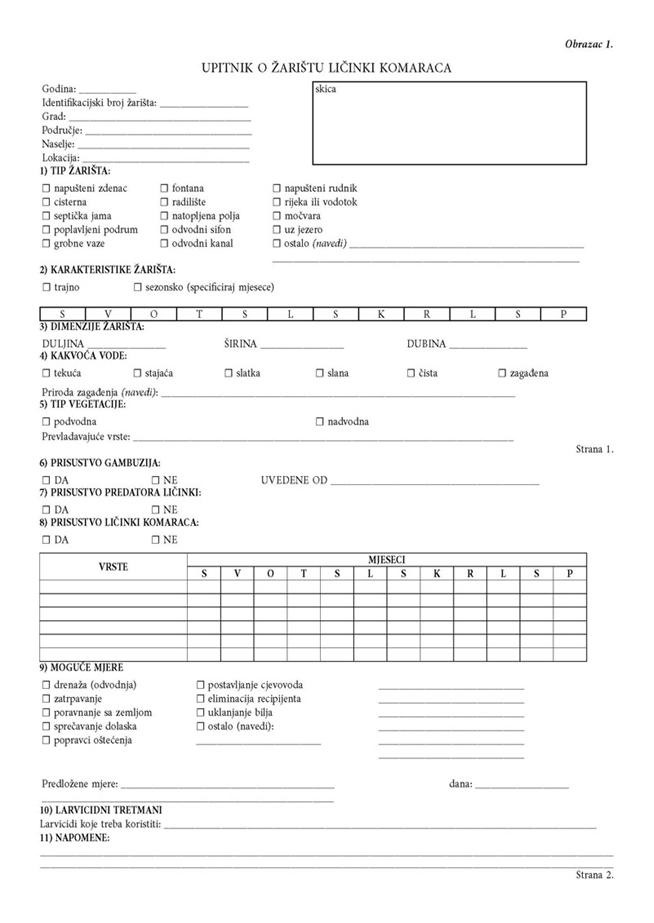 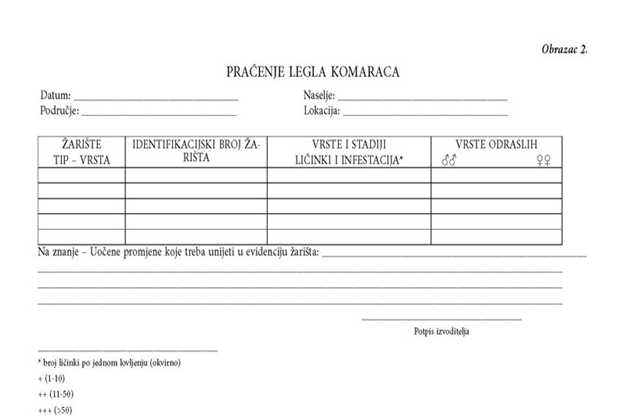 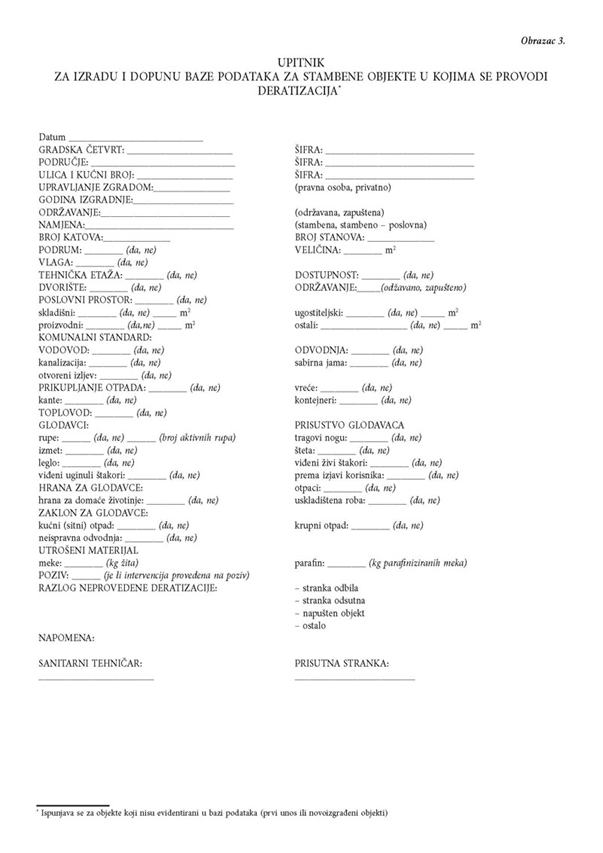 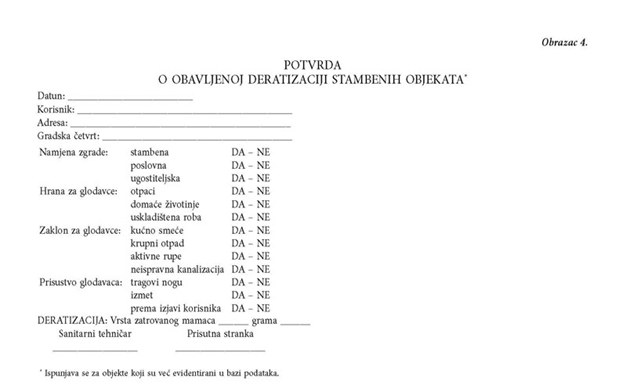 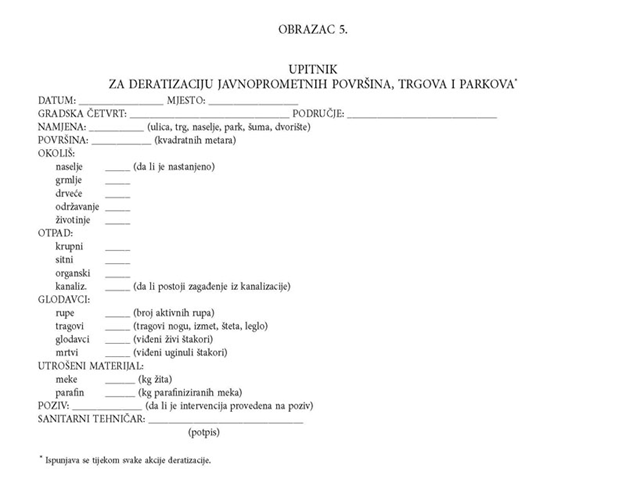 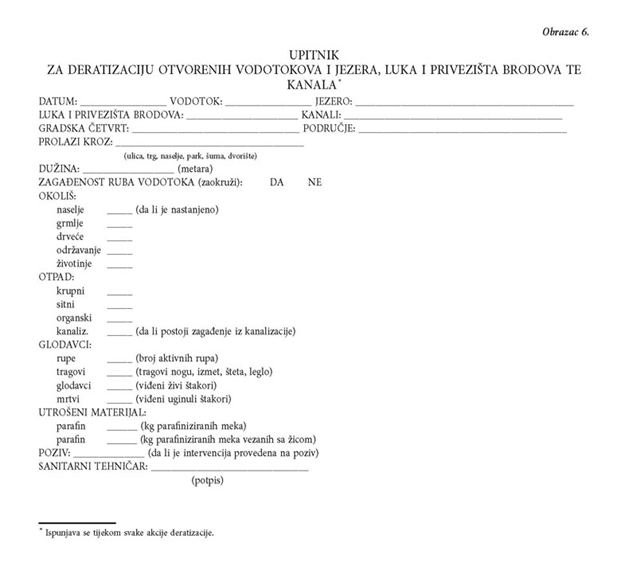 Obrazac 7.OBAVIJEST O SUZBIJANJU ŠTETNIH GLODAVACADjelatnici naziv zdravstvene ustanove ili druge pravne osobe ovlaštenog izvoditelja deratizacije provest će pregled objekta i prema utvrđenoj potrebi suzbijanje štetnih glodavaca (štakora i miševa) u ovoj zgradi i njezinoj neposrednoj okolini.Suzbijanje štetnih glodavaca provest će se izlaganjem zatrovanih mamaca i/ili nekemijskih sredstava na sva mjesta gdje se najčešće pojavljuju štetni glodavaci (podrum, dvorište, kanalizacijski revizijski otvor i tavan).Ako u ili oko svojih objekata primijetite štetne glodavace ili njihove tragove molimo Vas da odmah nazovete – upisati naziv zdravstvene ustanove ili druge pravne osobe ovlaštenog izvoditelja deratizacije – na telefon ___________ radnim danom od ______ do _____ sati.Da bi se osigurao uspjeh u borbi protiv štetnih glodavaca, a uz to izbjegle eventualne nezgode stanari se obvezno trebaju pridržavati sljedećih naputaka:surađivati s izvoditeljima koji provode suzbijanje štetnih glodavaca tako da im daju sve tražene informacije i omoguće pristup u sve prostore gdje je potrebno izložiti zatrovane mamceiz dvorišta i podruma ukloniti smeće, osobito otpatke hraneonemogućiti malodobnoj djeci i kućnim ljubimcima pristup mjestima na kojima je postavljen zatrovani mamac za štetne glodavacezabranjuje se dirati ili premještati zatrovane mamce.Pozivaju se građani da se u cijelosti pridržavaju gornjih naputaka, jer će za svu štetu, kao i za eventualno oštećenje zdravlja snositi odgovornost svaki za sebe, a roditelji za djecu.IZLAGANJE ZATROVANIH MAMACA ZA ŠTETNE GLODAVCE OBAVIT ĆE SE:DANAOD _____ DO _____ SATI«**********Na temelju članka 5. stavak 2. Zakona o zaštiti pučanstva od zaraznih bolesti („Narodne novine“ broj 79/07, 113/08, 43/09, 130/17, 114/18, 47/20, 134/20 i 143/21) i članka 46. Statuta Općine Šodolovci („službeni glasnik općine Šodolovci“ broj 2/21), a na prijedlog Nastavnog zavoda za javno zdravstvo Osječko-baranjske županije, Općinski načelnik Općine Šodolovci donosiPROVEDBENI PLANdezinsekcije i deratizacije kao posebne mjere na području Općine Šodolovci za 2023. godinuProvedbenim planom utvrđuju se izvoditelji preventivne dezinsekcije i deratizacije, vrste biocida te prostorni raspored i rokovi obavljanja poslova propisanih u Programu mjera suzbijanja patogenih mikroorganizama, štetnih člankonožaca (Arthropoda) i štetnih glodavca čije je planirano, organizirano i sustavno suzbijanje mjerama dezinfekcije, dezinsekcije i deratizacije od javnozdravstvene važnosti za Općinu Šodolovci u 2023. godini (u daljnjem tekstu: Program).IZVODITELJI PREVENTIVNE DEZINSEKCIJE I DERATIZACIJESukladno članku 24. Zakona o zaštiti pučanstva od zaraznih bolesti (NN 79/07, 113/08, 43/09, 130/17, 114/18, 47/20, 134/20 i 143/21) (u daljnjem tekstu: Zakon) mjere preventivne dezinsekcije i deratizacije (u daljnjem tekstu: DD mjere) provode pravne osobe koje obavljaju zdravstvenu djelatnost i druge pravne osobe koje je ministar ovlastio za provođenje tih mjera, a sukladno Programu iz članka 5. Zakona (u daljnjem tekstu: ovlašteni izvoditelji).Ovlašteni izvoditelji DD mjera moraju ispunjavati uvjete propisane Pravilnikom o uvjetima kojima moraju udovoljavati pravne i fizičke osobe koje obavljaju djelatnost obvezatne dezinfekcije, dezinsekcije i deratizacije kao mjere za sprječavanje i suzbijanje zaraznih bolesti pučanstva (NN 35/07) te ih moraju provoditi u skladu s Pravilnikom o načinu provedbe obvezatne dezinfekcije, dezinsekcije i deratizacije (NN 35/07, 76/12).ODLUKA O IZBORU VRSTE BIOCIDNOG PRIPRAVKAZa preventivnu dezinsekciju i preventivnu deratizaciju na području Osječko-baranjske županije mogu se koristiti samo biocidni pripravci koji su propisno registrirani i dopušteni za primjenu u Republici Hrvatskoj s rješenjem Ministarstva zdravstva te da se nalaze u Registru biocidnih pripravaka (objavljen na web stranici Ministarstva zdravstva). PROVEDBENI PLAN SUZBIJANJA KOMARACA NA PODRUČJU OPĆINE ŠODOLOVCI (raspored, dinamika i rokovi provedbe mjera te sredstva)1. Suzbijanje ličinki komaraca (larvicidni tretman komaraca na području Općine Šodolovci) koji će se provoditi:Biološkim mjerama suzbijanja komaraca - suzbijanje ličinki komaraca provodit će se biološkim larvicidnim pripravcima u obliku tekućine, granula, praška i to ručnom primjenom ili postupcima prskanja ili granuliranja s vozila, čamaca, iz zraka i slično.Kemijskim mjerama suzbijanja komaraca - suzbijanje ličinki provodit će se kemijskim preparatima u obliku tekućine, granula ili sporo otpuštajućih briketa bez štete za neciljane vrste u čistim vodama. Primjenom insekticidnih larvicida u obliku močivih prašiva, tekućine, granula ili kompresa, za bare s trstacima, drenažni kanali, stajaćice, irigacijski kanali, lagune, močvarno tlo, poplavne livade, protupožarni vodospremnici, kanalizacijski otvori, taložnice kanalizacijskog sustava te septičke jame, ovisno o protočnosti, kontinuirano prema potrebi tijekom sezone komaraca, primjenom prskalica, granulatora ili ručno, iz vozila, iz zraka, čamaca ili pješke, prema naputcima NZJZ OBŽ. 2. Suzbijanje odraslih komaraca (adulticidni tretman komaraca na području Općine Šodolovci)Kod suzbijanja komaraca broj terenskih ekipa izvoditelja određuje se na osnovi broja potrebnih uređaja za adulticidni tretman te zadanom području (veličina područja, tj. hektara koje mora biti obuhvaćeno tretmanom). Adulticidni tretman provodi se uređajima za hladno zamagljivanje (ULV metoda) i/ili uređajima za toplo zamagljivanje sa zemlje i/ili iz zraka.Broj vozila registriranih za obavljanje djelatnosti za prijevoz terenskih ekipa izvoditelja i opreme određuje se na temelju broja uređaja potrebnih za adulticidni tretman na zadanom području.Adulticidni tretmani za suzbijanje odraslih komaraca sa zemlje, suzbijanje odraslih komaraca izvan naseljenih mjesta i na zelenom pojasu uz rijeku Dravu trebaju biti u skladu s propisima, a biocidni pripravci moraju biti propisno registrirani i dopušteni za primjenu u Republici Hrvatskoj s rješenjem Ministarstva zdravstva te da se nalaze u Registru biocidnih pripravaka (objavljen na web stranici Ministarstva zdravstva). Izvoditelj suzbijanja komaraca će kontinuirano tijekom mjeseca dostavljati izvješća o provedenim aktivnostima koja trebaju biti popraćena GPS sustavom. O provedbi larvicidnih i adulticidnih tretmana obavještavat će se Upravni odjel za zdravstvo i socijalnu skrb Osječko-baranjske županije, jedinice lokalne samouprave, NZJZ OBŽ i Sanitarna inspekcija te mediji.PROVEDBENI PLAN DERATIZACIJE NA PODRUČJU OPĆINE ŠODOLOVCI(raspored, dinamika i rokovi provedbe mjera te sredstva)Deratizacija na području Općine Šodolovci podrazumijeva suzbijanje štakora i miševa te drugih mišolikih glodavaca koji prenose zarazne bolesti ili su njihovi rezervoari.Na području Općine Šodolovci deratizaciju će provoditi ovlaštene pravne osobe, ovlaštene za obavljanje DDD usluga, sukladno Zakonu o zaštiti pučanstva od zaraznih bolesti (NN 79/07, 113/08, 43/09, 130/17, 114/18, 47/20, 134/20 i 143/21) i Pravilniku o uvjetima kojima moraju udovoljavati pravne i fizičke osobe koje obavljaju djelatnost obvezatne dezinfekcije, dezinsekcije i deratizacije kao mjere za sprečavanje i suzbijanje zaraznih bolesti pučanstva (NN 35/07).Neposredni izvoditelji u nositelju odobrenja za rad je odgovorna osoba za provedbu deratizacije: doktor medicine ili diplomirani sanitarni inženjer ili diplomirani inženjer biologije ili profesor biologije.Izvoditelji deratizacije: sanitarni inženjeri, sanitarni tehničari te izvoditelji drugih struka s minimalno srednjoškolskim obrazovanjem koji mogu biti članovi ekipe ukoliko su u kontinuiranom radu na DDD poslovima u trajanju od najmanje 6 mjeseci stekli potrebno znanje i vještine u provođenju mjera te imaju položen tečaj za rad s kemikalijama i program obvezne “Trajne edukacije za izvoditelje obveznih DDD mjera“. Voditelj svake terenske ekipe mora biti sanitarni inženjer, tj. najmanje sanitarni tehničar s odgovarajućim iskustvom od najmanje 1 godine rada na poslovima DDD-a.Sastav ekipe izvoditelja: od dva do pet članova, kod suzbijanja štetnih glodavaca jedna terenska ekipa izvoditelja od najmanje 2 člana dnevno može napraviti 40-100 objekata što ovisi o vrsti objekta (poljoprivredno gospodarstvo ili stambena zgrada ili obiteljska kuća), lokaciji objekta (ruralno ili urbano područje), stupnju infestacije te broju radnih dana propisanih Programom mjera i Provedbenim planom, tj. roku u kojem se mjera mora izvršiti.Broj vozila registriranih za obavljanje djelatnosti za prijevoz terenskih ekipa izvoditelja određuje se na temelju sjedećih mjesta i potrebnom broju neposrednih izvoditelja, tj. članova terenskih ekipa.Proljetna deratizacija će se provoditi u vremenu ožujak-svibanj, a jesenski tretman deratizacije u vremenu rujan-studeni tekuće godine. O početku akcije obavještavat će se Upravni odjel za zdravstvo i socijalnu skrb Osječko-baranjske županije, jedinice lokalne samouprave, NZJZ OBŽ i Sanitarna inspekcija te mediji, a obavještavat će se i tiskanim materijalima-plakatima postavljenim na vidljivim frekventnim mjestima.Deratizacijom će biti obuhvaćeni stambeni objekti i dvorišta te okoliš stambenih zgrada, kanalizacijski sustav, javne površine te deponije otpada - divlja odlagališta.S obzirom na način prehrane, života i biologije glodavaca kritična mjesta su svi ulazi u objekt (vrata i prozori), sustav kanalizacije u objektu i oko njega (šahte, slivnici, WC školjke, sifoni), ulazi materijala u skladišta (sirovine, kutije i si.). Tijekom provođenja mjera deratizacije mora se izraditi Plan i raspored izlaganja zatrovanih mamaca, kako bi se moglo pratiti uzimanje i nestanak zatrovanih mamaca. Plan izlaganja i raspored izlaganja zatrovanih mamaca mora sadržavati podatke o kritičnom mjestu i količini izloženog zatrovanog mamca, kao i količinu nadomještenog zatrovanog mamca na kritičnoj točki tijekom provedenog izvida uspješnosti provedene mjere.Zatrovane mamce:treba postavljati na i uz mjesta na kojima je primijećen najveći broj glodavaca, na putove njihova kretanja i zadržavanjauvijek treba izlagati na skrovita i zaklonjena mjesta ili u za to predviđene kutije ili hranilištakoji se postavljaju na mjesta gdje postoji povećani rizik od neželjenog kontakta u svom sastavu moraju imati gorku tvarmoraju biti izloženi na način da su nedostupni za sve neciljane vrste, domaće i ostale životinje, ljude, a posebno djecukoji su izloženi blizu domaćih životinja, posebno kruti (parafinski), moraju biti vezani žicom da ih štetni glodavci ne bi mogli ponijetipotrebno je postaviti u deratizacijske kutije na način da ne kontaminiraju hranu i da ne bi slučajno ili zabunom bili pomiješani s hranom.u prostorima u kojima vladaju vlažni uvjeti (kuhinja i slično) mamci se postavljaju u plastične ili metalnederatizacijske kutije kako ne bi došlo do destrukcije mamaca i njegovog rasapa zbog prisutne vlageu kanalizacijskim sustavima potrebno je postaviti na mjestima ili način da ih voda ne može otplaviti te moraju biti otporni na vlaguovlašteni izvođači DDD mjera ne smije davati zatrovane mamce korisnicima DDD mjera na korištenje bez nadzoraBroj i količina izloženih zatrovanih mamaca te način izlaganja uvijek mora biti u skladu s uputama za uporabu proizvoda. Tijekom pregleda, odnosno izvida uspješnosti provedene mjere, pojedeni zatrovani mamci moraju se obnavljati.Postavljanje zatrovanih meka će se provoditi na dobro odabrane lokacije-mjesta, na i uz mjesta na kojima je primijećen najveći broj glodavaca, na putove njihova kretanja i zadržavanja, na skrovita i zaklonjena mjesta na način da su nedostupni za sve neciljane vrste. Antidot je vitamin K l.OBRASCI, DOKUMENTI I IZVJEŠĆAOperativni planovi moraju sadržavati sljedeće podatke: opis mjere koja se provodi, popis ulica, objekata ili prostora na kojima se mjera provodi, okvirno vrijeme početka i završetka poduzetih mjera, način izvješćivanja građana, zdravstvenih službi, sanitarne inspekcije i drugih, broj djelatnika i ekipa, sredstva i opremu koja će se koristiti, opis tehnološke primjene, kao i provedene mjere zaštite opreza, zaštitu prostora, objekata i okoliša.Nad realizacijom Programa ovlašteni izvođači obavezuju se:tjedan dana prije provedbe NZJZ OBŽ, nositelju Programa i inspekcijskom nadzoru dostaviti Operativni Plan provedbe preventivnih mjera dezinfekcije, dezinsekcije i deratizacije za područja koja se planiraju odraditi u sljedećih deset dana. Navedeno je neophodno kako bi se uspio organizirati i uskladiti stručni nadzor s provedbom mjera,dva tjedna nakon proljetne, odnosno jesenje akcije provedenih DD mjera  izraditi i dostaviti NZJZ OBŽ Izvješće o provedenim DD mjerama, u kojem se navodi vrijeme trajanja akcije, vrste štetnika koji su suzbijani te vrste i količine utrošenog materijala.Tijekom provedbe sustavnih akcija dezinsekcije i deratizacije: NZJZ OBŽ vodi evidenciju o lokacijama žarišta komaraca,NZJZ OBŽ vodi evidenciji o provođenju interventnih mjera,NZJZ OBŽ izvješćuje o eventualnim interventnim mjerama,Izvršitelji su dužni prikupljati podatke, voditi evidencije i dostavljati izvješće NZJZ OBŽ sukladno propisima o zaštiti pučanstva od zaraznih bolesti,NZJZ OBŽ izrađuje stručno izvješće o provođenju Programa mjera i Provedbenog plana te o obavljenom stručnom nadzoru.Izvršitelj tijekom provedbe akcija koristi službene dokumente u obliku obrazaca sukladno Programu mjera suzbijanja patogenih mikroorganizama, štetnih člankonožaca (artropoda) i štetnih glodavaca čije je planirano, organizirano i sustavno suzbijanje mjerama dezinfekcije, dezinsekcije i deratizacije od javnozdravstvene važnosti za Republiku Hrvatsku koji se popunjavaju tijekom izvršenja mjere.Na ovaj način će se omogućiti kvalitetnije planiranje, a time i veći uspjeh u provođenju navedenih mjera u budućim razdobljima, te osigurati neophodne preduvjete za veći i kvalitetniji obuhvat na ukupnom prostoru Osječko-baranjske županije što predstavlja zajednički cilj svih zainteresiranih subjekata.Obrasci, dokumenti i izvješća koja su izvoditelji obvezni voditi tijekom provedbe mjera definirani su Programom mjera i sastavni su dio Programa mjera.KLASA: 543-01/23-01/1URBROJ: 2158-36-02-23-2Šodolovci, 03. siječnja 2023.                                                                                                         OPĆINSKI NAČELNIK                                                                                                                   Dragan Zorić**********Na temelju članka 15. Pravilnika o proračunskom računovodstvu i računskom planu („Narodne novine“ broj 124/14, 115/15, 87/16, 3/18, 126/19 i 108/20) te članka 46. Statuta Općine Šodolovci („Službeni glasnik Općine Šodolovci“ broj 2/21) općinski načelnik Općine Šodolovci dana 03. siječnja 2023. godine donosiODLUKUo osnivanju i imenovanju povjerenstvaza procjenu vrijednosti zemljišta sportskih igrališta u vlasništvu Općine ŠodolovciČlanak 1.Za obavljanje procjene vrijednosti zemljišta sportskih igrališta u vlasništvu Općine Šodolovci, osniva se Povjerenstvo u slijedećem sastavu:     1. Vjekoslav Brđanin, za predsjednika2. Goran Kovačević, za člana3. Slobodanka Bijelić, za člana4. Jovana Avrić, za člana 5. Darija Ćeran, za članaČlanak 2.     Povjerenstvo iz članka 1. procijenit će vrijednost sportskih igrališta odnosno zemljišta kako slijedi:Zemljište za sport i rekreaciju u naselju Silaš, k.č.br. 370/4, k.o. Palača,Zemljište za sport i rekreaciju u naselju Ada, k.č.br. 697/2, k.o. Ada,Zemljište za sport i rekreaciju u naselju Palača, k.č.br. 118/3, k.o. Palača,Zemljište za sport i rekreaciju u naselju Paulin Dvor, k.č.br. 64/3, k.o. Paulin Dvor,Zemljište za sport i rekreaciju u naselju Petrova Slatina, k.č.br. 1, k.o. Šodolovci,Zemljište za sport i rekreaciju u naselju Šodolovci, k.č.br. 344/12, k.o. Šodolovci,Zemljište za sport i rekreaciju u naselju Koprivna, k.č.br. 168/1, k.o. Koprivna.Članak 3.Povjerenstvo će provesti procjenu vrijednosti imovine u vlasništvu Općine Šodolovci iz članka 2. ove Odluke na temelju aproksimativne usporedne metode (koristeći dostupne informacije s tržišta, informacije Porezne uprave i sl.) sve u skladu s Uputom o priznavanju, mjerenju i evidentiranju imovine u vlasništvu Republike Hrvatske (Klasa: 400-06/12-01/127, Urbroj: 513-05-02/13-7 od 4.11.2013.) izdane od strane Ministarstva financija.Članak 4.Ova Odluka stupa na snagu danom donošenja a objavit će se u „Službenom glasniku Općine Šodolovci“.Klasa: 406-01/23-02/1Urbroj: 2158-36-02-23-1Šodolovci, 03. siječnja 2023.                                                             OPĆINSKI NAČELNIK:                                                                                                                 Dragan Zorić**********Na temelju članka 46. Statuta Općine Šodolovci („službeni glasnik općine Šodolovci“ broj 2/21) a sukladno Uputi o priznavanju, mjerenju i evidentiranju imovine u vlasništvu Republike Hrvatske (Klasa: 400-06/12-01/127, Urbroj: 513-05-02/13-7 od 4.11.2013. godine) te Izvješća o procjeni vrijednosti zemljišta sportskih igrališta u vlasništvu Općine Šodolovci, Općinski načelnik Općine Šodolovci dana 11. siječnja 2023. godine donosiODLUKUo procjeni vrijednosti i evidentiranju zemljišta sportskih igrališta u vlasništvu Općine ŠodolovciČlanak 1.Prihvaća se Izvješće o procjeni vrijednosti zemljišta sportskih igrališta u vlasništvu Općine Šodolovci (Klasa: 406-01/23-02/1, Urbroj: 2158-36-03-23-2 od 9.1.2023. godine) koje je izradilo i ovom tijelu podnijelo Povjerenstvo za procjenu vrijednosti zemljišta sportskih igrališta u Općini Šodolovci.Članak 2.Nalaže se višem stručnom suradniku za računovodstvene i financijske poslove u Jedinstvenom upravnom odjelu Općine Šodolovci, sa datumom 11. siječnja 2023. godine, izvršiti evidentiranje imovine u poslovne knjige Općine Šodolovci prema tablici u nastavku:Članak 3.Ova Odluka stupa na snagu danom donošenja a objavit će se u „službenom glasniku općine Šodolovci“.KLASA: 406-01/23-02/1URBROJ: 2158-36-02-23-3Šodolovci 11. siječnja 2023.                                                         OPĆINSKI NAČELNIK:                                                                                                                  Dragan Zorić*********GODINA XXVIŠODOLOVCI, 20. siječnja 2023.BROJ 1Službeni glasnik općine ŠodolovciIzdaje: Općina Šodolovci, Ive Andrića 3, ŠodolovciTiska: Jedinstveni upravni odjel Općine ŠodolovciZa izdavača: Dragan Zorić, općinski načelnikZONAJEDINIČNA VRIJEDNOST KOMUNALOG DOPRINOSA €/m³I0,5RBR.SISTEMATIZIRANA RADNA MJESTASTRUČNA SPREMABROJ SISTEMATIZIRANIH RADNIH MJESTASTANJE POPUNJENOSTI NA DAN 31.12.2022. GODINEPLANIRANO ZAPOŠLJAVANJE U 2023. GODININA NEODREĐENO VRIJEMEPOPUNJENOST PRIPADNICIMA SRPSKE NACIONALNE MANJINEPLANIRANO ZAPOŠLJAVANJE PRIPADNIKA SRPSKE NACIONALNE MANJINEPOTREBAN BROJ VJEŽBENIKA U 2023. GODINI1.PročelnikMagistar pravne struke ili stručni specijalist pravne struke11-1--2.Viši stručni suradnik za računovodstvene i financijske posloveMagistar ekonomije ili stručni specijalist ekonomske struke11-1--3.Referent- administrator za projekteSSS- upravnog ili ekonomskog smjera11----4.Administrativni referentSSS- upravnog ili ekonomskog smjera1-----5.Referent- komunalni redarSSS- tehničke, poljoprivredne ili upravne/ekonomske struke11-1--Na temelju članka 28. stavak 1. Zakona o javnoj nabavi ("Narodne novine" broj 120/16 i 114/22), članka 2. i 3. Pravilnika o planu nabave, registra ugovora, prethodnom savjetovanju i analizi tržišta u javnoj nabavi ("Narodne novine" broj 101/17 i 144/20) i članka 46. Statuta Općine Šodolovci ("službeni glasnik Općine Šodolovci" broj 2/21) Općinski načelnik Općine Šodolovci donosiNa temelju članka 28. stavak 1. Zakona o javnoj nabavi ("Narodne novine" broj 120/16 i 114/22), članka 2. i 3. Pravilnika o planu nabave, registra ugovora, prethodnom savjetovanju i analizi tržišta u javnoj nabavi ("Narodne novine" broj 101/17 i 144/20) i članka 46. Statuta Općine Šodolovci ("službeni glasnik Općine Šodolovci" broj 2/21) Općinski načelnik Općine Šodolovci donosiNa temelju članka 28. stavak 1. Zakona o javnoj nabavi ("Narodne novine" broj 120/16 i 114/22), članka 2. i 3. Pravilnika o planu nabave, registra ugovora, prethodnom savjetovanju i analizi tržišta u javnoj nabavi ("Narodne novine" broj 101/17 i 144/20) i članka 46. Statuta Općine Šodolovci ("službeni glasnik Općine Šodolovci" broj 2/21) Općinski načelnik Općine Šodolovci donosiNa temelju članka 28. stavak 1. Zakona o javnoj nabavi ("Narodne novine" broj 120/16 i 114/22), članka 2. i 3. Pravilnika o planu nabave, registra ugovora, prethodnom savjetovanju i analizi tržišta u javnoj nabavi ("Narodne novine" broj 101/17 i 144/20) i članka 46. Statuta Općine Šodolovci ("službeni glasnik Općine Šodolovci" broj 2/21) Općinski načelnik Općine Šodolovci donosiNa temelju članka 28. stavak 1. Zakona o javnoj nabavi ("Narodne novine" broj 120/16 i 114/22), članka 2. i 3. Pravilnika o planu nabave, registra ugovora, prethodnom savjetovanju i analizi tržišta u javnoj nabavi ("Narodne novine" broj 101/17 i 144/20) i članka 46. Statuta Općine Šodolovci ("službeni glasnik Općine Šodolovci" broj 2/21) Općinski načelnik Općine Šodolovci donosiNa temelju članka 28. stavak 1. Zakona o javnoj nabavi ("Narodne novine" broj 120/16 i 114/22), članka 2. i 3. Pravilnika o planu nabave, registra ugovora, prethodnom savjetovanju i analizi tržišta u javnoj nabavi ("Narodne novine" broj 101/17 i 144/20) i članka 46. Statuta Općine Šodolovci ("službeni glasnik Općine Šodolovci" broj 2/21) Općinski načelnik Općine Šodolovci donosiNa temelju članka 28. stavak 1. Zakona o javnoj nabavi ("Narodne novine" broj 120/16 i 114/22), članka 2. i 3. Pravilnika o planu nabave, registra ugovora, prethodnom savjetovanju i analizi tržišta u javnoj nabavi ("Narodne novine" broj 101/17 i 144/20) i članka 46. Statuta Općine Šodolovci ("službeni glasnik Općine Šodolovci" broj 2/21) Općinski načelnik Općine Šodolovci donosiNa temelju članka 28. stavak 1. Zakona o javnoj nabavi ("Narodne novine" broj 120/16 i 114/22), članka 2. i 3. Pravilnika o planu nabave, registra ugovora, prethodnom savjetovanju i analizi tržišta u javnoj nabavi ("Narodne novine" broj 101/17 i 144/20) i članka 46. Statuta Općine Šodolovci ("službeni glasnik Općine Šodolovci" broj 2/21) Općinski načelnik Općine Šodolovci donosiNa temelju članka 28. stavak 1. Zakona o javnoj nabavi ("Narodne novine" broj 120/16 i 114/22), članka 2. i 3. Pravilnika o planu nabave, registra ugovora, prethodnom savjetovanju i analizi tržišta u javnoj nabavi ("Narodne novine" broj 101/17 i 144/20) i članka 46. Statuta Općine Šodolovci ("službeni glasnik Općine Šodolovci" broj 2/21) Općinski načelnik Općine Šodolovci donosiNa temelju članka 28. stavak 1. Zakona o javnoj nabavi ("Narodne novine" broj 120/16 i 114/22), članka 2. i 3. Pravilnika o planu nabave, registra ugovora, prethodnom savjetovanju i analizi tržišta u javnoj nabavi ("Narodne novine" broj 101/17 i 144/20) i članka 46. Statuta Općine Šodolovci ("službeni glasnik Općine Šodolovci" broj 2/21) Općinski načelnik Općine Šodolovci donosiNa temelju članka 28. stavak 1. Zakona o javnoj nabavi ("Narodne novine" broj 120/16 i 114/22), članka 2. i 3. Pravilnika o planu nabave, registra ugovora, prethodnom savjetovanju i analizi tržišta u javnoj nabavi ("Narodne novine" broj 101/17 i 144/20) i članka 46. Statuta Općine Šodolovci ("službeni glasnik Općine Šodolovci" broj 2/21) Općinski načelnik Općine Šodolovci donosiNa temelju članka 28. stavak 1. Zakona o javnoj nabavi ("Narodne novine" broj 120/16 i 114/22), članka 2. i 3. Pravilnika o planu nabave, registra ugovora, prethodnom savjetovanju i analizi tržišta u javnoj nabavi ("Narodne novine" broj 101/17 i 144/20) i članka 46. Statuta Općine Šodolovci ("službeni glasnik Općine Šodolovci" broj 2/21) Općinski načelnik Općine Šodolovci donosiPLAN NABAVE OPĆINE ŠODOLOVCI ZA 2023. GODINUPLAN NABAVE OPĆINE ŠODOLOVCI ZA 2023. GODINUPLAN NABAVE OPĆINE ŠODOLOVCI ZA 2023. GODINUPLAN NABAVE OPĆINE ŠODOLOVCI ZA 2023. GODINUPLAN NABAVE OPĆINE ŠODOLOVCI ZA 2023. GODINUPLAN NABAVE OPĆINE ŠODOLOVCI ZA 2023. GODINUPLAN NABAVE OPĆINE ŠODOLOVCI ZA 2023. GODINUPLAN NABAVE OPĆINE ŠODOLOVCI ZA 2023. GODINUPLAN NABAVE OPĆINE ŠODOLOVCI ZA 2023. GODINUPLAN NABAVE OPĆINE ŠODOLOVCI ZA 2023. GODINUPLAN NABAVE OPĆINE ŠODOLOVCI ZA 2023. GODINUPLAN NABAVE OPĆINE ŠODOLOVCI ZA 2023. GODINUČlanak 1.Članak 1.Članak 1.Članak 1.Članak 1.Članak 1.Članak 1.Članak 1.Članak 1.Članak 1.Članak 1.Članak 1.Sukladno Proračunu Općine Šodolovci za 2023. godinu, ("službeni glasnik općine Šodolovci" broj 9/22) donosi se Plan nabave roba, radova i usluga za 2023. godinu, procijenjene vrijednosti jednake ili veće od 2.650,00 eura kako slijedi:Sukladno Proračunu Općine Šodolovci za 2023. godinu, ("službeni glasnik općine Šodolovci" broj 9/22) donosi se Plan nabave roba, radova i usluga za 2023. godinu, procijenjene vrijednosti jednake ili veće od 2.650,00 eura kako slijedi:Sukladno Proračunu Općine Šodolovci za 2023. godinu, ("službeni glasnik općine Šodolovci" broj 9/22) donosi se Plan nabave roba, radova i usluga za 2023. godinu, procijenjene vrijednosti jednake ili veće od 2.650,00 eura kako slijedi:Sukladno Proračunu Općine Šodolovci za 2023. godinu, ("službeni glasnik općine Šodolovci" broj 9/22) donosi se Plan nabave roba, radova i usluga za 2023. godinu, procijenjene vrijednosti jednake ili veće od 2.650,00 eura kako slijedi:Sukladno Proračunu Općine Šodolovci za 2023. godinu, ("službeni glasnik općine Šodolovci" broj 9/22) donosi se Plan nabave roba, radova i usluga za 2023. godinu, procijenjene vrijednosti jednake ili veće od 2.650,00 eura kako slijedi:Sukladno Proračunu Općine Šodolovci za 2023. godinu, ("službeni glasnik općine Šodolovci" broj 9/22) donosi se Plan nabave roba, radova i usluga za 2023. godinu, procijenjene vrijednosti jednake ili veće od 2.650,00 eura kako slijedi:Sukladno Proračunu Općine Šodolovci za 2023. godinu, ("službeni glasnik općine Šodolovci" broj 9/22) donosi se Plan nabave roba, radova i usluga za 2023. godinu, procijenjene vrijednosti jednake ili veće od 2.650,00 eura kako slijedi:Sukladno Proračunu Općine Šodolovci za 2023. godinu, ("službeni glasnik općine Šodolovci" broj 9/22) donosi se Plan nabave roba, radova i usluga za 2023. godinu, procijenjene vrijednosti jednake ili veće od 2.650,00 eura kako slijedi:Sukladno Proračunu Općine Šodolovci za 2023. godinu, ("službeni glasnik općine Šodolovci" broj 9/22) donosi se Plan nabave roba, radova i usluga za 2023. godinu, procijenjene vrijednosti jednake ili veće od 2.650,00 eura kako slijedi:Sukladno Proračunu Općine Šodolovci za 2023. godinu, ("službeni glasnik općine Šodolovci" broj 9/22) donosi se Plan nabave roba, radova i usluga za 2023. godinu, procijenjene vrijednosti jednake ili veće od 2.650,00 eura kako slijedi:Sukladno Proračunu Općine Šodolovci za 2023. godinu, ("službeni glasnik općine Šodolovci" broj 9/22) donosi se Plan nabave roba, radova i usluga za 2023. godinu, procijenjene vrijednosti jednake ili veće od 2.650,00 eura kako slijedi:Sukladno Proračunu Općine Šodolovci za 2023. godinu, ("službeni glasnik općine Šodolovci" broj 9/22) donosi se Plan nabave roba, radova i usluga za 2023. godinu, procijenjene vrijednosti jednake ili veće od 2.650,00 eura kako slijedi:Evidencijski broj nabavePredmet nabave (najviše 200 znakova)Brojčana oznaka predmeta nabave iz Jedinstvenog rječnika javne nabave (CPV)Procijenjena vrijednost nabave (u EUR)Vrsta postupka (uključujući i jednostavnu nabavu)Posebni režim nabavePredmet podijeljen na grupe?Sklapa se Ugovor/okvirni sporazum/narudžbenica?Financira li se ugovor ili okvirni sporazum iz fondova EU?Planirani početak postupkaPlanirano trajanje ugovora ili okvirnog sporazumaNapomenaJDN 1/23Proslava dana općine79954000-62.656,00Postupak jednostavne nabaveNEJDN 2/23Informiranje i promidžba79341000-62.656,00Postupak jednostavne nabaveNEJDN 3/23Vanjski suradnik za provedbu postupka javne nabave79418000-74.248,00Postupak jednostavne nabaveNEJDN 4/23Geodetsko - katastarske usluge712500000-520.704,00Postupak jednostavne nabaveNEJDN 5/23Održavanje računalnih programa72211000-75.312,00Postupak jednostavne nabaveNEJDN 6/23Ostale intelektualne usluge (elaborati, planovi, procjene, projekti)71242000-69.024,00Postupak jednostavne nabaveJDN 7/23Projekt "digitalna arhiva Općine Šodolovci"72330000-226.016,00Postupak jednostavne nabaveNENMV 1/23Opskrba električnom energijom 09310000-532.808,00Otvoreni postupakNEUgovorNEožujak 2023.1 godinaJDN 8/23Održavanje javne rasvjete50232100-14.248,00Postupak jednostavne nabaveNEJDN 9/23Zbrinjavanje pasa lutalica85200000-17.960,00Postupak jednostavne nabaveNEJDN 10/23Održavanje javnih zelenih površina77310000-653.088,00Postupak izuzet od primjene ZakonaNEUgovorNEsiječanj 2023.1 godinaJDN 11/23Nabava dječjih igrala37535200-98.496,00Postupak jednostavne nabaveNEJDN 12/23Nabava parkovske opreme43325000-73.184,00Postupak jednostavne nabaveNEJDN 13/23Ozelenjavanje77310000-65.304,00Postupak izuzet od primjene ZakonaNEUgovorNEsiječanj 2023.1 godinaJDN 14/23Održavanje groblja98371111-526.544,00Postupak izuzet od primjene ZakonaNEUgovorNEsiječanj 2023.1 godinaJDN 15/23Održavanje autobusnih stajališta44212321-55.312,00Postupak jednostavne nabaveNEJDN 16/23Održavanje nerazvrstanih cesta50230000-610.616,00Postupak izuzet od primjene ZakonaNEUgovorNEsiječanj 2023.1 godinaJDN 17/23Obavljanje zimske službe90620000-94.776,00Postupak izuzet od primjene ZakonaNEUgovorNEsiječanj 2023.1 godinaJDN 18/23Uređenje kanalske mreže45247112-819.112,00Postupak izuzet od primjene ZakonaNEUgovorNElistopad 202330 danaJDN 19/23Deratizacija90923000-34.352,00Postupak jednostavne nabaveNEJDN 20/23Dezinsekcija90921000-93.184,00Postupak jednostavne nabaveNEJDN 21/23Održavanje čistoće javnih površina90910000-910.616,00Postupak izuzet od primjene ZakonaNEUgovorNEsiječanj 2023.1 godinaJDN 22/23Sanacija oštećenja na pješačkim stazama45233161-55.312,00Postupak jednostavne nabaveNEJDN 23/23Košarkaško igralište u naselju Petrova Slatina45212200-840.024,00Postupak jednostavne nabaveNEJDN 24/23Uređenje vanjskog prostora društvenog doma s izgradnjom sportskog sadržaja u naselju Ada45212200-858.392,00Postupak jednostavne nabaveNENMV 2/23Projekt "očuvanje okoliša na području Općine Šodolovci"32323500-840.152,00Otvoreni postupakDAUgovorNEožujak 2023.30 danaJDN 25/23Projekt "uklanjanja otpada odbačenog u okoliš u naselju Šodolovcima (k.č.br. 300/1)"90522400-646.192,00Postupak jednostavne nabaveNEJDN 26/23Uređenje otresnica45233141-915.928,00Postupak jednostavne nabaveNEJDN 27/23Poklon paketići djeci15840000-84.248,00Postupak jednostavne nabaveNEJDN 28/23Nabava dodatnih obrazovnih materijala za djecu osnovnih škola22111000-15.312,00Postupak jednostavne nabaveNEJDN 29/23Izgradnja garaže za potrebe DVD Silaš45213000-310.616,00Postupak jednostavne nabaveNEJDN 30/23Usluge tekućeg i investicijskog održavanja građevinskih objekata 45200000-97.432,00Postupak jednostavne nabaveNEJDN 31/23Uređenje kuhinje i sanitarnog čvora u društvenom domu Paulin Dvor45453100-810.616,00Postupak jednostavne nabaveNEJDN 32/23Nabava uskršnje dekoracije39298900-63.184,00Postupak jednostavne nabaveNEJDN 33/23Motorni benzin i dizel gorivo za službeni auto09132000-34.248,00Postupak jednostavne nabaveNEJDN 34/23Uređenje općinskih placeva77211300-515.928,00Postupak izuzet od primjene ZakonaNEUgovorNEsvibanj 2023.30 danaJDN 35/23Rekonstrukcija društvenog doma u naselju Petrova Slatina45262700-849.984,00Postupak jednostavne nabaveNEJDN 36/23Adaptacija zgrade u vlasništvu općine45262700-842.472,00Postupak jednostavne nabaveNEJDN 37/23Fotonaponska elektrana09331100-926.544,00Postupak jednostavne nabaveNENMV 3/23Nabava komunalne opreme34144700-537.160,00Otvoreni postupakNEUgovorNElipanj 2023.30 danaJDN 38/23Izrada prometnih elaborata71322500-63.184,00Postupak jednostavne nabaveNEJDN 39/23Projekt "uređenje i opremanje ribnjaka u naselju Koprivna" (izrada projektno-tehničke dokumentacije)71250000-514.864,00Postupak jednostavne nabaveNEČlanak 2.Članak 2.Članak 2.Članak 2.Članak 2.Članak 2.Članak 2.Članak 2.Članak 2.Članak 2.Članak 2.Članak 2.Nabava robe odnosno usluga procijenjene vrijednosti do 26.540,00 eura, odnosno nabava radova procijenjene vrijednosti do 66.360,00 eura (jednostavna nabava) uređena je Pravilnikom o jednostavnoj nabavi ("Službeni glasnik Općine Šodolovci" broj 1/23).                                                                                                                                                                                                                                                                                                                            Postupci javne nabave roba i usluga procijenjene vrijednosti iznad 26.540,00 eura, odnosno radova čija procijenjena vrijednost prelazi 66.360,00 eura provode se sukladno odredbama Zakona o javnoj nabavi.Nabava robe odnosno usluga procijenjene vrijednosti do 26.540,00 eura, odnosno nabava radova procijenjene vrijednosti do 66.360,00 eura (jednostavna nabava) uređena je Pravilnikom o jednostavnoj nabavi ("Službeni glasnik Općine Šodolovci" broj 1/23).                                                                                                                                                                                                                                                                                                                            Postupci javne nabave roba i usluga procijenjene vrijednosti iznad 26.540,00 eura, odnosno radova čija procijenjena vrijednost prelazi 66.360,00 eura provode se sukladno odredbama Zakona o javnoj nabavi.Nabava robe odnosno usluga procijenjene vrijednosti do 26.540,00 eura, odnosno nabava radova procijenjene vrijednosti do 66.360,00 eura (jednostavna nabava) uređena je Pravilnikom o jednostavnoj nabavi ("Službeni glasnik Općine Šodolovci" broj 1/23).                                                                                                                                                                                                                                                                                                                            Postupci javne nabave roba i usluga procijenjene vrijednosti iznad 26.540,00 eura, odnosno radova čija procijenjena vrijednost prelazi 66.360,00 eura provode se sukladno odredbama Zakona o javnoj nabavi.Nabava robe odnosno usluga procijenjene vrijednosti do 26.540,00 eura, odnosno nabava radova procijenjene vrijednosti do 66.360,00 eura (jednostavna nabava) uređena je Pravilnikom o jednostavnoj nabavi ("Službeni glasnik Općine Šodolovci" broj 1/23).                                                                                                                                                                                                                                                                                                                            Postupci javne nabave roba i usluga procijenjene vrijednosti iznad 26.540,00 eura, odnosno radova čija procijenjena vrijednost prelazi 66.360,00 eura provode se sukladno odredbama Zakona o javnoj nabavi.Nabava robe odnosno usluga procijenjene vrijednosti do 26.540,00 eura, odnosno nabava radova procijenjene vrijednosti do 66.360,00 eura (jednostavna nabava) uređena je Pravilnikom o jednostavnoj nabavi ("Službeni glasnik Općine Šodolovci" broj 1/23).                                                                                                                                                                                                                                                                                                                            Postupci javne nabave roba i usluga procijenjene vrijednosti iznad 26.540,00 eura, odnosno radova čija procijenjena vrijednost prelazi 66.360,00 eura provode se sukladno odredbama Zakona o javnoj nabavi.Nabava robe odnosno usluga procijenjene vrijednosti do 26.540,00 eura, odnosno nabava radova procijenjene vrijednosti do 66.360,00 eura (jednostavna nabava) uređena je Pravilnikom o jednostavnoj nabavi ("Službeni glasnik Općine Šodolovci" broj 1/23).                                                                                                                                                                                                                                                                                                                            Postupci javne nabave roba i usluga procijenjene vrijednosti iznad 26.540,00 eura, odnosno radova čija procijenjena vrijednost prelazi 66.360,00 eura provode se sukladno odredbama Zakona o javnoj nabavi.Nabava robe odnosno usluga procijenjene vrijednosti do 26.540,00 eura, odnosno nabava radova procijenjene vrijednosti do 66.360,00 eura (jednostavna nabava) uređena je Pravilnikom o jednostavnoj nabavi ("Službeni glasnik Općine Šodolovci" broj 1/23).                                                                                                                                                                                                                                                                                                                            Postupci javne nabave roba i usluga procijenjene vrijednosti iznad 26.540,00 eura, odnosno radova čija procijenjena vrijednost prelazi 66.360,00 eura provode se sukladno odredbama Zakona o javnoj nabavi.Nabava robe odnosno usluga procijenjene vrijednosti do 26.540,00 eura, odnosno nabava radova procijenjene vrijednosti do 66.360,00 eura (jednostavna nabava) uređena je Pravilnikom o jednostavnoj nabavi ("Službeni glasnik Općine Šodolovci" broj 1/23).                                                                                                                                                                                                                                                                                                                            Postupci javne nabave roba i usluga procijenjene vrijednosti iznad 26.540,00 eura, odnosno radova čija procijenjena vrijednost prelazi 66.360,00 eura provode se sukladno odredbama Zakona o javnoj nabavi.Nabava robe odnosno usluga procijenjene vrijednosti do 26.540,00 eura, odnosno nabava radova procijenjene vrijednosti do 66.360,00 eura (jednostavna nabava) uređena je Pravilnikom o jednostavnoj nabavi ("Službeni glasnik Općine Šodolovci" broj 1/23).                                                                                                                                                                                                                                                                                                                            Postupci javne nabave roba i usluga procijenjene vrijednosti iznad 26.540,00 eura, odnosno radova čija procijenjena vrijednost prelazi 66.360,00 eura provode se sukladno odredbama Zakona o javnoj nabavi.Nabava robe odnosno usluga procijenjene vrijednosti do 26.540,00 eura, odnosno nabava radova procijenjene vrijednosti do 66.360,00 eura (jednostavna nabava) uređena je Pravilnikom o jednostavnoj nabavi ("Službeni glasnik Općine Šodolovci" broj 1/23).                                                                                                                                                                                                                                                                                                                            Postupci javne nabave roba i usluga procijenjene vrijednosti iznad 26.540,00 eura, odnosno radova čija procijenjena vrijednost prelazi 66.360,00 eura provode se sukladno odredbama Zakona o javnoj nabavi.Nabava robe odnosno usluga procijenjene vrijednosti do 26.540,00 eura, odnosno nabava radova procijenjene vrijednosti do 66.360,00 eura (jednostavna nabava) uređena je Pravilnikom o jednostavnoj nabavi ("Službeni glasnik Općine Šodolovci" broj 1/23).                                                                                                                                                                                                                                                                                                                            Postupci javne nabave roba i usluga procijenjene vrijednosti iznad 26.540,00 eura, odnosno radova čija procijenjena vrijednost prelazi 66.360,00 eura provode se sukladno odredbama Zakona o javnoj nabavi.Nabava robe odnosno usluga procijenjene vrijednosti do 26.540,00 eura, odnosno nabava radova procijenjene vrijednosti do 66.360,00 eura (jednostavna nabava) uređena je Pravilnikom o jednostavnoj nabavi ("Službeni glasnik Općine Šodolovci" broj 1/23).                                                                                                                                                                                                                                                                                                                            Postupci javne nabave roba i usluga procijenjene vrijednosti iznad 26.540,00 eura, odnosno radova čija procijenjena vrijednost prelazi 66.360,00 eura provode se sukladno odredbama Zakona o javnoj nabavi.Članak 3.Članak 3.Članak 3.Članak 3.Članak 3.Članak 3.Članak 3.Članak 3.Članak 3.Članak 3.Članak 3.Članak 3.Ovaj Plan stupa na snagu danom donošenja.                                                                                                                                                                                                                                                                                                                                                                                                                                                                                                                                                              Ovaj Plan te sve njegove naknadne izmjene i dopune objavit će se u Elektroničkom oglasniku javne nabave Republike Hrvatske te u "službenom glasniku općine Šodolovci" i na službenim web stranicama Općine Šodolovci www.sodolovci.hr  .Ovaj Plan stupa na snagu danom donošenja.                                                                                                                                                                                                                                                                                                                                                                                                                                                                                                                                                              Ovaj Plan te sve njegove naknadne izmjene i dopune objavit će se u Elektroničkom oglasniku javne nabave Republike Hrvatske te u "službenom glasniku općine Šodolovci" i na službenim web stranicama Općine Šodolovci www.sodolovci.hr  .Ovaj Plan stupa na snagu danom donošenja.                                                                                                                                                                                                                                                                                                                                                                                                                                                                                                                                                              Ovaj Plan te sve njegove naknadne izmjene i dopune objavit će se u Elektroničkom oglasniku javne nabave Republike Hrvatske te u "službenom glasniku općine Šodolovci" i na službenim web stranicama Općine Šodolovci www.sodolovci.hr  .Ovaj Plan stupa na snagu danom donošenja.                                                                                                                                                                                                                                                                                                                                                                                                                                                                                                                                                              Ovaj Plan te sve njegove naknadne izmjene i dopune objavit će se u Elektroničkom oglasniku javne nabave Republike Hrvatske te u "službenom glasniku općine Šodolovci" i na službenim web stranicama Općine Šodolovci www.sodolovci.hr  .Ovaj Plan stupa na snagu danom donošenja.                                                                                                                                                                                                                                                                                                                                                                                                                                                                                                                                                              Ovaj Plan te sve njegove naknadne izmjene i dopune objavit će se u Elektroničkom oglasniku javne nabave Republike Hrvatske te u "službenom glasniku općine Šodolovci" i na službenim web stranicama Općine Šodolovci www.sodolovci.hr  .Ovaj Plan stupa na snagu danom donošenja.                                                                                                                                                                                                                                                                                                                                                                                                                                                                                                                                                              Ovaj Plan te sve njegove naknadne izmjene i dopune objavit će se u Elektroničkom oglasniku javne nabave Republike Hrvatske te u "službenom glasniku općine Šodolovci" i na službenim web stranicama Općine Šodolovci www.sodolovci.hr  .Ovaj Plan stupa na snagu danom donošenja.                                                                                                                                                                                                                                                                                                                                                                                                                                                                                                                                                              Ovaj Plan te sve njegove naknadne izmjene i dopune objavit će se u Elektroničkom oglasniku javne nabave Republike Hrvatske te u "službenom glasniku općine Šodolovci" i na službenim web stranicama Općine Šodolovci www.sodolovci.hr  .Ovaj Plan stupa na snagu danom donošenja.                                                                                                                                                                                                                                                                                                                                                                                                                                                                                                                                                              Ovaj Plan te sve njegove naknadne izmjene i dopune objavit će se u Elektroničkom oglasniku javne nabave Republike Hrvatske te u "službenom glasniku općine Šodolovci" i na službenim web stranicama Općine Šodolovci www.sodolovci.hr  .Ovaj Plan stupa na snagu danom donošenja.                                                                                                                                                                                                                                                                                                                                                                                                                                                                                                                                                              Ovaj Plan te sve njegove naknadne izmjene i dopune objavit će se u Elektroničkom oglasniku javne nabave Republike Hrvatske te u "službenom glasniku općine Šodolovci" i na službenim web stranicama Općine Šodolovci www.sodolovci.hr  .Ovaj Plan stupa na snagu danom donošenja.                                                                                                                                                                                                                                                                                                                                                                                                                                                                                                                                                              Ovaj Plan te sve njegove naknadne izmjene i dopune objavit će se u Elektroničkom oglasniku javne nabave Republike Hrvatske te u "službenom glasniku općine Šodolovci" i na službenim web stranicama Općine Šodolovci www.sodolovci.hr  .Ovaj Plan stupa na snagu danom donošenja.                                                                                                                                                                                                                                                                                                                                                                                                                                                                                                                                                              Ovaj Plan te sve njegove naknadne izmjene i dopune objavit će se u Elektroničkom oglasniku javne nabave Republike Hrvatske te u "službenom glasniku općine Šodolovci" i na službenim web stranicama Općine Šodolovci www.sodolovci.hr  .Ovaj Plan stupa na snagu danom donošenja.                                                                                                                                                                                                                                                                                                                                                                                                                                                                                                                                                              Ovaj Plan te sve njegove naknadne izmjene i dopune objavit će se u Elektroničkom oglasniku javne nabave Republike Hrvatske te u "službenom glasniku općine Šodolovci" i na službenim web stranicama Općine Šodolovci www.sodolovci.hr  .KLASA: 400-05/23-01/1KLASA: 400-05/23-01/1URBROJ: 2158-36-02-23-1URBROJ: 2158-36-02-23-1Šodolovci, 17.1.2023.Šodolovci, 17.1.2023.OPĆINSKI NAČELNIKOPĆINSKI NAČELNIKDragan ZorićDragan ZorićRbr.Naziv općeg akta/dokumenta za koje se provodi savjetovanjeOčekivano vrijeme donošenja/usvajanjeOkvirno vrijeme provedbe savjetovanjaPredviđeni način provedbe savjetovanja 1.Odluka o pravima iz socijalne skrbi i drugim potporama iz Proračuna Općine ŠodolovciI. kvartal30 danaInternetsko savjetovanje putem na službenoj web stranici općine www.sodolovci.hr2.Odluka o komunalnom doprinosuI. kvartal30 danaInternetsko savjetovanje putem na službenoj web stranici općine www.sodolovci.hr3.I. izmjene i dopune Proračuna Općine Šodolovci za 2023. godinu s pripadajućim programimaII. kvartal30 dana Internetsko savjetovanje putem na službenoj web stranici općine www.sodolovci.hr 4.Odluka o proglašenju komunalne infrastrukture javnim dobrom u općoj uporabiII. kvartal30 danaInternetsko savjetovanje putem na službenoj web stranici općine www.sodolovci.hr 5.II. izmjene i dopuna Proračuna Općine Šodolovci za 2023. godinu s pripadajućim programimaIV. kvartal 30 dana Internetsko savjetovanje putem na službenoj web stranici općine www.sdolovci.hr 6.Proračun Općine Šodolovci za 2024. godinu s pripadajućim programimaIV. kvartal30 dana Internetsko savjetovanje putem na službenoj web stranici općine www.sodolovci.hr 7.Plan upravljanja i raspolaganja imovinom u vlasništvu Općine Šodolovci za 2024. godinuIV. kvartal 30 danaInternetsko savjetovanje putem na službenoj web stranici općine www.sodolovci.hrR.brNaziv upravnog tijelaNaziv natječaja (oznaka aktivnosti)Ukupna vrijednost natječajaOkvirni broj planiranih ugovoraFinancijska podrška se ostvaruje na rok od Okvirni datum raspisivanja natječajaOkvirni datum završetka natječajaOkvirni datum za ugovaranje1.Jedinstveni upravni odjelJavni natječaj za financiranje programa i projekata udruga i ostalih organizacija civilnog društva od interesa za opće dobro iz Proračuna Općine Šodolovci za 2023.godinu21.360,00 EUR1.Jedinstveni upravni odjelZa javne potrebe u sportu2.650,00 EUR101.01.2023. do 31.12.2023.02.02.2023.03.03.2022.16.03.2023.1.Jedinstveni upravni odjelZa javne potrebe u kulturi9.810,00 EUR301.01.2023. do 31.12.2023.02.02.2023.03.03.2022.16.03.2023.1.Jedinstveni upravni odjelZa ostale javne potrebe8.900,00 EUR301.01.2023. do 31.12.2023.02.02.2022.03.03.2023.16.03.2023.Vrsta tretmanaVrsta tretmanaVrsta tretmanaVrsta tretmanaVrsta tretmanaLarvicidniLarvicidniAdulticidni (suzbijanje odraslih jedinki)Adulticidni (suzbijanje odraslih jedinki)Način aplikacije larvicida/insekticidaiz aviona (ili helikoptera) ili bespilotnih letjelica (dron)ručna aplikacijahladni ULVtopli ULV*Formulacija larvicida/insekticidatekući koncentrat, granule, tabletetablete, tekući koncentrat, prašivo i granuletekući koncentrattekući koncentratKoličina larvicida/insekticida te omjer razrjeđenjauputa proizvođačauputa proizvođača i ovisno o organskom opterećenju1:9 (otapalo voda), tj. sukladno preporuci proizvođača insekticida1:9 (otapalo** isključivo mineralno ulje ili neko drugo ekološki prihvatljivo otapalo), tj. sukladno preporuci proizvođača insekticidaPovršina tretiranjauputa proizvođačauputa proizvođača0,5 – 1 lit. /1 ha0,5 – 1 lit. /1 haBrzina vjetra – dopuštena gornja granicacca. 4 km/h4 km/hBrzina kretanja vozila10 – 20 km/h, tj. ovisno o preporuci proizvođača uređaja za ULV10 – 20 km/h, tj. ovisno o preporuci proizvođača uređaja za ULVPokrivenost u prohoducca 50 m sa svake strane ulice kojom vozilo prolazi (ukupno 100 m širok pojas), tj. sukladno preporuci proizvođačacca 50 m sa svake strane ulice kojom vozilo prolazi (ukupno 100 m širok pojas), tj. sukladno preporuci proizvođačaRadni sati1 h (ili max 2) u zoru i 1 h (ili max 2 h) u sumrak1 h (ili max 2) u zoru i 1 h (ili max 2 h) u sumrakKapacitet rezervoaramin. 50 lit.min. 50 lit.Obrađena površina s 1 vozilom – ekipa od 2 izvoditelja50 – 200 ha površine/1 h50 – 200 ha površine/1 hUmanjenje efektivne širine prolaza radi gustoće vegetacije te dr. preprekado 50%-Dinamikasvaka 3-4 tjednasvaka 3-4 tjedna1 tretman ne smije trajati dulje od 3 do 4 uzastopna radna dana1 tretman ne smije trajati dulje od 3 do 4 uzastopna radna danaVrsta objektaVrsta objektaVrsta objektaKoličina krutog parafiniziranog ili želatinoznog (mekog) mamcaPovršina tretiranjaObvezna uporaba deratizacijske kutije koju nije moguće slučajno otvoriti1.Stambeni objekti i okućniceStambeni objekti i okućnice1 mamac (20 – 50 gr)30 m2DA; u okućnicama mamci skriveni u aktivne rupe2.Gospodarski objekti i pripadajući prostoriGospodarski objekti i pripadajući prostori1 mamac (20 – 50 gr)20 m2DA3.Površine oko gospodarskih objekata (vanjska strana objekta)Površine oko gospodarskih objekata (vanjska strana objekta)1 mamac (20 – 50 gr)na svakih 10 – 15 mDA; na pripadajućem okolišu mamci skriveni u aktivne rupe4.Subjekti (objekti) u poslovanju s hranomSubjekti (objekti) u poslovanju s hranom1 mamac (20 – 50 gr )10 m2DA5.Površine oko subjekata (objekti) u poslovanju s hranomPovršine oko subjekata (objekti) u poslovanju s hranom1 mamac (20 – 50 gr )na svakih 10 – 15mDA; na pripadajućem okolišu mamci skriveni u aktivne rupe6.Svi drugi objekti javne namjeneSvi drugi objekti javne namjene1 mamac (20 – 50 gr )20 m2DA7.Površine oko svih drugih objekata javne namjenePovršine oko svih drugih objekata javne namjene1 mamac (20 – 50 gr )na svakih 15 – 20 mDA; na pripadajućem okolišu mamci skriveni u aktivne rupe8.Obale vodotokova, potoka, rijeka, jezera, kanala, brana i moraObale vodotokova, potoka, rijeka, jezera, kanala, brana i moramin. 1 parafinski mamac(20 – 50 gr )na svakih 20 – 30 metara obje strane obalemamci skriveni u pukotine obalnog ruba, aktivne rupe ili pričvršćeni na žicu uz kanalizacijske izljeve ili rub obale9.Parkovi i zelene površineParkovi i zelene površine1 parafinski mamac (20 – 50 gr)50 – 100 m2mamci izloženi u aktivne rupe i/ili sigurnosne deratizacijske kutije na način da su nedostupni za sve neciljane vrste, domaće i ostale životinje (npr. ptice, divljač), ljude, a posebno djecu10.KanalizacijaKanalizacija1 parafinski mamac
(100 – 200 gr)na svakih 100 mmamac pričvršćen žicom za željezne penjalice uz obilježavanje revizionog otvora bojom koja mora biti različita od boje korištene u predhodnoj akciji10.KanalizacijaKanalizacija1 parafinski mamac (100 gr)u svako 2. ili 3. reviziono oknomamac pričvršćen žicom za željezne penjalice uz obilježavanje revizionog otvora bojom koja mora biti različita od boje korištene u predhodnoj akciji10.KanalizacijaKanalizacija5 – 10 parafinskih mamaca
(1000 gr)na 500 m kanalizacije raspoređeno na 10 mjestamamac pričvršćen na žicu11.Deponije krutog i organskog otpada (organizirani ili divlji)Deponije krutog i organskog otpada (organizirani ili divlji)1 mamac (20 – 50 gr)20 m2mamci izloženi u aktivne rupe i/ili sigurnosne deratizacijske kutije na način da su nedostupni za sve neciljane vrste, domaće i ostale životinje (npr. ptice, divljač), ljude, a posebno djecu11.Deponije krutog i organskog otpada (organizirani ili divlji)Deponije krutog i organskog otpada (organizirani ili divlji)1 mamac (20 – 50 gr )na svakih 10 – 15 m u prstenumamci izloženi u aktivne rupe i/ili sigurnosne deratizacijske kutije na način da su nedostupni za sve neciljane vrste, domaće i ostale životinje (npr. ptice, divljač), ljude, a posebno djecuDinamikaDinamika1, 3, 5, 7, 8, 9, 10obvezno 2 puta godišnje u dinamici: proljetna akcija deratizacije provodi se tijekom ožujka, travnja i svibnja, a jesenska akcija deratizacije provodi se tijekom rujna, listopada i studenog uz razmak između dvije akcije 6 (max. 8) mjeseciobvezno 2 puta godišnje u dinamici: proljetna akcija deratizacije provodi se tijekom ožujka, travnja i svibnja, a jesenska akcija deratizacije provodi se tijekom rujna, listopada i studenog uz razmak između dvije akcije 6 (max. 8) mjeseciobvezno 2 puta godišnje u dinamici: proljetna akcija deratizacije provodi se tijekom ožujka, travnja i svibnja, a jesenska akcija deratizacije provodi se tijekom rujna, listopada i studenog uz razmak između dvije akcije 6 (max. 8) mjeseciDinamikaDinamika10... odnosno do prestanka konzumacije zatrovanih mamaca i ovisno o epidemiološkim indikacijama... odnosno do prestanka konzumacije zatrovanih mamaca i ovisno o epidemiološkim indikacijama... odnosno do prestanka konzumacije zatrovanih mamaca i ovisno o epidemiološkim indikacijamaDinamikaDinamika2, 6do prestanka konzumacije zatrovanih mamaca, a najmanje 2 puta godišnje; u slučaju registrirane infestacije obvezna kontrola deratizacije 15 – 20 dana nakon izlaganja mamacado prestanka konzumacije zatrovanih mamaca, a najmanje 2 puta godišnje; u slučaju registrirane infestacije obvezna kontrola deratizacije 15 – 20 dana nakon izlaganja mamacado prestanka konzumacije zatrovanih mamaca, a najmanje 2 puta godišnje; u slučaju registrirane infestacije obvezna kontrola deratizacije 15 – 20 dana nakon izlaganja mamacaDinamikaDinamika4, 11do prestanka konzumacije zatrovanih mamaca, a najmanje 4 puta godišnje; u slučaju registrirane infestacije obvezna kontrola deratizacije 15 – 20 dana nakon izlaganja mamacado prestanka konzumacije zatrovanih mamaca, a najmanje 4 puta godišnje; u slučaju registrirane infestacije obvezna kontrola deratizacije 15 – 20 dana nakon izlaganja mamacado prestanka konzumacije zatrovanih mamaca, a najmanje 4 puta godišnje; u slučaju registrirane infestacije obvezna kontrola deratizacije 15 – 20 dana nakon izlaganja mamacaMEMORANDUM TVRTKE KOJA OBAVLJA POSLOVERbr.Naziv imovinek.č.br.k.o.Površina m²Procijenjena vrijednost EUR1.Zemljište za sport i rekreaciju u naselju Silaš370/4Palača12.18530.462,502.Zemljište za sport i rekreaciju u naselju Ada697/2Ada10.79026.975,003.Zemljište za sport i rekreaciju u naselju Palača118/3Palača39.12297.805,004.Zemljište za sport i rekreaciju u naselju Paulin Dvor64/3Paulin Dvor15.36038.400,005.Zemljište za sport i rekreaciju u naselju Petrova Slatina1Šodolovci35.53188.827,506.Zemljište za sport i rekreaciju u naselju Šodolovci344/12Šodolovci12.01730.042,507.Zemljište za sport i rekreaciju u naselju Koprivna168/1Koprivna1.1502.875,00